ООО «Алтайгипрозем»ГЕНЕРАЛЬНЫЙ ПЛАНМУНИЦИПАЛЬНОГО ОБРАЗОВАНИЯ 
ПЕРВОМАЙСКИЙ СЕЛЬСОВЕТЕГОРЬЕВСКОГО РАЙОНААЛТАЙСКОГО КРАЯТом I(Материалы по обоснованию проектных решений)Барнаул 2015Авторский коллективРуководитель проекта, главный архитектор                                           Г.Н. БахуровНачальник производственного отдела                                                    Г.Я. СизоваИнженер                                                                                                    Г.К. ИлясоваСОСТАВ ГРАФИЧЕСКИХ МАТЕРИАЛОВСОДЕРЖАНИЕ1. ВВЕДЕНИЕ. ЦЕЛИ И ЗАДАЧИ ПРОЕКТА	62. КОМПЛЕКСНАЯ ОЦЕНКА СОВРЕМЕННОЙ ГРАДОСТРОИТЕЛЬНОЙ СИТУАЦИИ. ОСНОВНЫЕ ПРОБЛЕМЫ РАЗВИТИЯ ТЕРРИТОРИИ	72.1. Географическое положение	82.2. История заселения. Культурно-исторические ресурсы	92.3. Природные условия. Инженерно-геологическая и гидрогеологическая характеристика территории.	112.3.1. Климатические и природные условия и ресурсы	112.3.2. Геологическое строение территории	112.3.3. Рельеф	132.3.4. Гидрогеологические условия	132.3.5. Характеристика подземных вод	132.3.6. Растительный мир	142.3.7. Животный мир	142.3.8. Почвенный покров	152.3.9. Земельные ресурсы	162.3.10. Рекреационные ресурсы	172.4. Социально-экономическое положение муниципального образования	172.4.1. Сельское хозяйство	172.5. Трудовые ресурсы и прогнозирование численности населения	172.6. Жилищная сфера	202.7. Социальная сфера	212.8. Современная организация территории населенных пунктов	232.8.1. Внешний транспорт	232.8.2. Улично-дорожная сеть	242.9. Инженерная инфраструктура	242.9.1. Водоснабжение	242.9.2. Водоотведение	262.9.3. Теплоснабжение	262.9.4. Электроснабжение	272.9.5. Газоснабжение	282.9.6. Связь	282.10. Экологическое состояние территории	282.11. Современное состояние территории	303. ПРОЕКТНыЕ РЕШЕНИя	323.1. Архитектурно-планировочная организация территории	323.1.1. Архитектурно-пространственные решения	323.1.2. Планировочная организация территории	323.2. Жилищная сфера	343.3. Социальная сфера	363.4. Производственная сфера	383.5. Транспортное обеспечение и улично-дорожная сеть	393.5.1. Внешний транспорт	393.5.2. Улично-дорожная сеть и объекты транспортной инфраструктуры	393.5.3. Объекты транспортного обслуживания	403.6. Инженерное оборудование территории	403.6.1. Водоснабжение	403.6.2. Водоотведение	433.6.3. Теплоснабжение	433.6.4. Электроснабжение	443.6.5. Газоснабжение	463.6.6. Связь	463.6.7. Телерадиовещание	463.6.8. Санитарная очистка	464. ОХРАНА ОКРУЖАЮЩЕЙ СРЕДЫ	474.1. Зоны с особыми условиями использования территории	474.2. Мероприятия по охране окружающей среды	494.3. Мероприятия по сохранению объектов культурного наследия	514.4. Мероприятия по изменению целевого назначения земель	535. ПЕРЕЧЕНЬ ОСНОВНЫХ ФАКТОРОВ РИСКА ВОЗНИКНОВЕНИЯ ЧРЕЗВЫЧАЙНЫХ СИТУАЦИЙ ПРИРОДНОГО И ТЕХНОГЕННОГО ХАРАКТЕРА	545.1. Риски возникновения чрезвычайных ситуаций природного характера	545.2. Риски возникновения чрезвычайных ситуаций техногенного характера	545.3. Мероприятия по гражданской обороне	55ВВЕДЕНИЕ. ЦЕЛИ И ЗАДАЧИ ПРОЕКТАДокумент территориального планирования «Генеральный план муниципального образования Первомайский сельсовет Егорьевского района Алтайского края» выполнен в текстовой форме и в виде карт (схем), материалы проекта систематизированы, проанализированы и обоснованы в соответствии с действующим градостроительным законодательством. При его подготовке учитывались: «Схема территориального планирования Егорьевского района», Программа социально-экономического развития муниципального образования Первомайский сельсовет на  2013- 2017 годы.Генеральный план выполнен в соответствии со следующими нормативно-правовыми актами:Градостроительным кодексом РФ;Земельным кодексом РФ;Водным кодексом РФ;Федеральным законом от 06.10.03 № 131-ФЗ «Об общих принципах организации местного самоуправления в Российской Федерации»;Законом РФ от 21.02.92 №2395-1 «О недрах»;Законом Алтайского края от 29.12.2009г. №120-ЗС «О градостроительной деятельности на территории Алтайского края»;СП 42.13330.2011 «Градостроительство. Планировка и застройка городских и сельских поселений»;СНиП 2.04-84* «Водоснабжение. Наружные сети и сооружения»;СНиП 2.04.07-86 «Тепловые сети»;СанПиН 2.2.1/2.1.1.1200-03 «Санитарно-защитные зоны и санитарная классификация предприятий, сооружений и иных объектов»;СНиП 2.01-51-90 «Инженерно-технические мероприятия гражданской обороны»;Нормативами градостроительного проектирования Алтайского края, утвержденными постановлением Администрации Алтайского края от 9.04.2015 № 129;Методическими рекомендациями по разработке проектов Генеральных планов поселений и городских округов, утвержденными Приказом Министерства регионального развития РФ № 244 от 26.05.2011 г.Расчетный срок реализации проекта составляет 20 лет (2015-2034 гг.): 1 очередь (2015-2020 гг.) и 2 очередь (2021-2034 гг.). Проектом предусмотрены принципиальные решения по территориальному развитию, функциональному зонированию, планировочной структуре, инженерно - транспортной инфраструктуре, рациональному использованию природных ресурсов и охране окружающей среды. Целью генерального плана является обоснование планирования устойчивого развития территориальной, градообразующей единицы Егорьевского района – Первомайского сельсовета на основе:анализа состояния территории, проблем и направлений ее комплексного развития;оптимальной организации территориального зонирования, планировочной структуры поселения, направленных на создание благоприятных условий комплексного развития отраслей производства и переработки сельскохозяйственной продукции, сферы услуг и жизнедеятельности населения, охраны окружающей среды и объектов культурного наследия;обоснования вариантов решения задач территориального планирования;обоснования мероприятий по территориальному планированию;обоснования последовательности этапов реализации предложений по территориальному планированию.Основной задачей генерального плана является планирование границ функциональных зон с отображением параметров их перспективного развития, в том числе:границ территорий объектов культурного наследия;границ зон с особыми условиями использования территорий;границ территорий, подверженных риску возникновения чрезвычайных ситуаций природного и техногенного характера;границ земельных участков, предоставленных для размещения объектов капитального строительства федерального, краевого и муниципального значения, границ участков на которых размещены объекты капитального строительства федерального, краевого или муниципального значения, границ зон планируемого размещения этих объектов;границ зон инженерной и транспортной инфраструктур;границ земель сельскохозяйственного назначения;границ земель лесного фонда, водного фонда, земель промышленности… и иного специального назначения.Генеральный план муниципального образования Первомайский сельсовет разработан в программе «MapInfo Professional 8.5 SCP» на топографической основе, актуализированной с помощью ортофотопланов залета 2010 года, предоставленных Управлением Росреестра по Алтайскому краю с учётом требований к формированию ресурсов информационных систем обеспечения градостроительной деятельности.КОМПЛЕКСНАЯ ОЦЕНКА СОВРЕМЕННОЙ ГРАДОСТРОИТЕЛЬНОЙ СИТУАЦИИ. ОСНОВНЫЕ ПРОБЛЕМЫ РАЗВИТИЯ ТЕРРИТОРИИКомплексная оценка проводится с целью определения градостроительной ценности территории муниципального образования. В своем составе настоящий раздел содержит анализ градостроительной ситуации и выявление проблем в области землепользования и застройки, природно-ресурсного потенциала территории, обеспеченности населения жильем, транспортной, инженерной, социальной и производственной инфраструктурами, а также экологического состояния территории. При выполнении комплексной оценки выявляются территории, в границах которых устанавливаются ограничения на осуществление градостроительной деятельности: - санитарно-защитные зоны;- водоохранные зоны и прибрежные защитные полосы;- территории, подверженные воздействию чрезвычайных ситуаций природного и техногенного характера, а также иные зоны, установленные в соответствии с законодательством РФ. Географическое положениеЕгорьевский район расположен в юго-западной части Алтайского края (рис.1). На северо-западе район граничит с Волчихинским районом, на северо-востоке – с Новичихинским районом, на востоке, юге и юго-западе – с Рубцовском районом, на западе – с Угловским районом 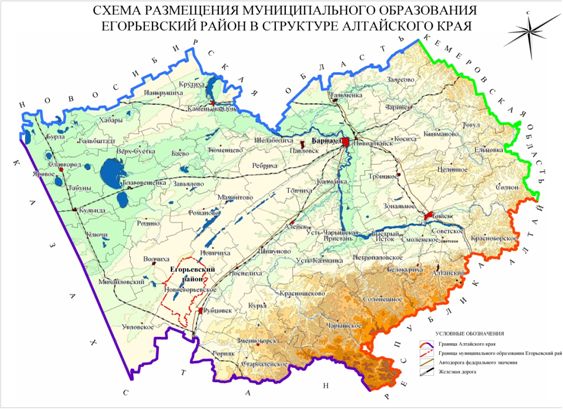 Рис. 1. Местоположение Егорьевского района в Алтайском краеПервомайский сельсовет расположен в северо-восточной части Егорьевского района (рис.2). Сельсовет граничит Титовским, Сростинским и Новоегорьевским сельсоветами. Всё население Первомайского сельсовета – сельские жители, что (на основе признака доли городского населения в структуре населения в целом) позволяет отнести Первомайский сельсовет к неурбанизированным территориям. Современная ландшафтная структура Первомайского сельсовета сформировалась в пределах Западно-Сибирской физико-географической страны, Кулундинской провинции, в двух подпровинциях (Восточно-Кулундинская и Западно-Кулундинская) и в трех районах (Горькоперешеечный, Алейско-Склюихинский и Бельагашский). Относительно благоприятные природно-климатические условия Первомайского сельсовета способствуют развитию сельскохозяйственного производства, которое является основой экономики. Тип сельскохозяйственного района – земледельческо-животноводческий, где преобладает зерновое земледелие с высокой долей пшеницы в посеве зерновых культур (60-80%); животноводство представлено молочно-мясным скотоводством, свиноводством.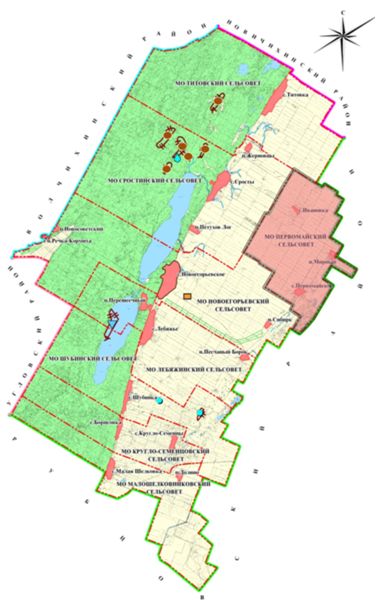 Рис. 2. Местоположение Первомайского сельсовета в Егорьевском районеИстория заселения. Культурно-исторические ресурсыИстория заселенияОсвоение территории района в целом и сельсовета в частности началось в первой половине XVIII века.Со второй половины XVIII в. до середины XIX в. формирование населённых пунктов рассматриваемой территории происходило в основном силами крестьян-переселенцев из соседних регионов. После отмены крепостного права в России и открытия Алтайского округа для массовых крестьянских переселений поток крестьян-переселенцев увеличился (особенно из Тобольской губернии). Село Первомайское было образовано в середине XIX века. Заселение данной территории не имело строгой географической закономерности – заселялись наиболее благоприятные для жизнедеятельности и сельскохозяйственного использования земли.В конце XIX и начале ХХ в. процесс заселения рассматриваемой территории достиг наибольшей интенсивности. Первая половина ХХ в. – один из важнейших этапов в заселении территории сельсовета, что связано, прежде всего, с увеличением интенсивности крестьянского переселенческого движения, организацией колхозов, совхозов и машинно-тракторных станций (табл.1).Таблица 1. Даты основания населённых пунктов Егорьевского районаПамятники истории и культурыПервомайский сельсовет является одним из наиболее слабо изученных в археологическом отношении сельсоветов Егорьевского района. Таблица 2. Перечень объектов культурного наследия на территории Первомайского сельсоветаПриродные условия. Инженерно-геологическая и гидрогеологическая характеристика территории.Климатические и природные условия и ресурсыВ основу оценки природных условий и ресурсов Первомайского сельсовета легли материалы анализа картографических, фондовых и статистических данных (табл. 3).По агроклиматическому районированию Алтайского края территория Первомайского сельсовета относится к теплому, засушливому агроклиматическому подрайону. Характерной особенностью климата является его резкая континентальность с коротким, но теплым летом, и холодной зимой с устойчивым маломощным снежным покровом. Для Первомайского сельсовета характерны высокие летние и низкие зимние температуры, поздние весенние и ранние осенние заморозки, резкая смена температуры в течение суток,  недостаточное количество осадков, пыльные бури и суховеи летом, промерзание почвы зимой. Распределение снежного покрова неравномерно. Его высота достигает максимума  в марте. В распределении снежного покрова большое влияние оказывает ветер, его среднегодовая скорость составляет в среднем 5 м/сек.  Климат засушливый с недостаточным количеством осадков, не благоприятствующий интенсивному развитию растениеводства на территории района. Таблица 3. Характеристика природных условий территорииГеологическое строение территорииВ структурно-тектоническом отношении Первомайский сельсовет находится на юго-восточной окраине крупной межрегиональной тектонической структуры - Западно-Сибирской платформенной плиты, представленной Бийско-Барнаульской (Кулундинской) впадиной. Она отвечает геоморфологическим структурам: Предалтайской и Кулундинской равнинам, находящейся между ними Алейской древней долиной стока и расположенной в Кулундинской равнине Барнаульской древней долине стока.В строении Кулундинской впадины участвуют два структурных этажа:-нижний, представленный палеозойскими скальными породами складчатого фундамента, не выходящими на поверхность или фиксируемыми в виде останцев в южной части района,-верхний, сложенный кайнозойскими рыхлыми образованиями платформенного чехла, перекрывающими породы складчатого фундамента.Геологический разрез платформенного чехла Предалтайской равнины:-средне-верхнеплиоценовые озерно-аллювиальные осадки кочковской свиты: темно-серые, серые, синевато-серые, коричневато-бурые глины, реже суглинки и пески;-нижне-среднечетвертичные субаэральные лессовидные суглинки и супеси, реже пески краснодубровской свиты, мощностью 40-.;-верхнечетвертичные покровные субаэральные макропористые просадочные суглинки, реже супеси, мощностью 5-.;-верхнечетвертичные-современные делювиальные, пролювиальные и коллювиальные суглинки, супеси, щебенистые и дресвяные грунты на склонах увалов, холмов, сопок, мощностью 0,5-.;-современные биогенные образования: почвы и заторфованные грунты.В Алейской древней долине стока получили развитие аллювиальные осадки, врезанные в отложения павлодарской, кочковской и краснодубровской свит. Разрез отложений:-средне-верхнечетвертичные пески гравелистые, мелкие и пылеватые веселоярской и касмалинской свит, мощностью 12-, слагающие первую надпойменную террасу;-верхнечетвертичные эоловые пески, мощностью 0,5-.;-покровные суглинки, реже супеси мощностью 1-.;-современные осадки поймы: пески, суглинки, торф и заторфованные грунты.Барнаульская древняя долина стока сложена средне-верхнечетвертичными аллювиальными осадками касмалинской свиты, залегающими на суглинках краснодубровской свиты.Разрез отложений:-средне-верхнечетвертичные пески мелкие и пылеватые полимиктовые  касмалинской свиты мощностью 12-,-верхнечетвертичные пески мелкие и пылеватые эоловые, мощностью 1-.В строении Кулундинской равнины участвуют средне-верхнеплиоценовые гравелистые и крупнозернистые пески кулундинской свиты, мощностью 20-, средне-верхнеплиоценовые бурые и темно-бурые  глины и суглинки кочковской свиты, мощностью 5-, средне-верхнечетвертичные пески мелкие, реже супеси и суглинки карасукской свиты 5-, верхнечетвертичные – современные озерно-болотные (иловатые суглинки, супеси, пески, илы) и хемогенные (залежи солей) осадки, а также покровные лессовидные супеси и суглинки, развитые не повсеместно.РельефПо геоморфологическому районированию территория Первомайского сельсовета находится в пределах окраины двух областей: Приобского плато.Приобское плато является предгорной аккумулятивной равниной, испытавшей тектоническое поднятие на границе среднего и верхнего четвертичного времени и размытой в верхнечетвертичный период. С юго-запада на северо-восток плато примыкает к Барнаульской ложбине стока вдоль границы с Рубцовским районом (пос.Песчаный Борок – с.Первомайское).Плато расчленяется на две увалистых возвышенности узкой древней ложбиной стока. Общая поверхность плато – слабоволнистая равнина с небольшими уклонами не превышающими 1-30. В целом склоны плато отличаются простым профилем и очень большой длиной (до ). Абсолютные отметки плато 230-. Волнистость поверхности обуславливается чередованием широких повышений и понижений. В центральной части района много узких (2-) неглубоких (до ) ложков, большинство из которых вытянуто с юго-востока на северо-запад в сторону общего уклона поверхности плато в пределах района. Вблизи Барнаульской древней ложбины стока эти ложки соединяются в ряд логов. Лога сравнительно хорошо задернованы, лишь в немногих местах наблюдается деятельность оврагов. В связи с распаханностью ложков, вдоль них повсеместно наблюдаются процессы смыва. В связи с однородностью форм рельефа преобладающее распространение здесь получили почвы черноземного типа.Гидрогеологические условияГидрографическая сеть Первомайского сельсовета развита очень слабо. Рек на территории сельсовета нет, крайне мало озер и отсутствуют искусственные пруды. Озера бессточные. Средняя температура воды в июле 19,90С, максимальная – 230С; температурный режим вполне благоприятный для жизнедеятельности гидробионтов.Источники загрязнения поверхностных и подземных вод на территории Первомайского сельсовета отсутствуют. Характеристика подземных водПервомайский сельсовет практически не имеет вод с относительным солевым составом до 1000 мг/л. Природный солевой состав подземных вод в районе характеризуется высокой минерализацией (сухой остаток 1100-1800 мг/л, хлориды 300-400 мг/л, сульфаты 400-700 мг/л, жесткость 9-15 мг/л). В связи с этим регистрируется повышенная заболеваемость среди населения мочекаменной болезнью с превышением краевых показателей в 1,2 - 3 раза (по данным Алтайкрайстата).Растительный мир Территория Первомайского сельсовета богата видовым разнообразием растительности, однако значительная часть территории распахана. Естественная растительность представлена типчаково-ковыльными степями и остепененными лугами. Характер растительных ассоциаций тесно увязывается с рельефом местности и качеством почв. Разнотравье природных сенокосов и пастбищ представлено следующими типами:- полынно-типчаковые на каштановых почвах и южных черноземах в комплексе с солонцами, по повышенным участкам равнины. Преобладают травы: типчак, ковыль перистый, ковыль волосатик, тонконог, волоснец, осока степная, полынь серая, лапчатка вильчатая; - разнотравно-злаково-типчаковые на лугово-черноземных, лугово-каштанных солонцеватых почвах по днищам логов и лощин. Преобладающие травы: ковыль перистый, ковыль-волосатик, типчак, тимофеевка степная, вейник наземный, солодка, лобазник шестилепестный, клубника, жебрица;- полынно-шелковичные на луговых солончаках. Преобладающие травы: полынь семитренная, шелковица, солянки.Некоторые представители флоры Первомайского сельсовета занесены в Красную книгу Алтайского края (табл. 4).Таблица 4. Растения, занесенные в Красную книгу Алтайского краяЖивотный мир Животный мир территории Первомайского сельсовета довольно разнообразен. Представлены косули, волки, барсуки, мелкие куньи, ежи. Из птиц встречаются глухарь, тетерев.Некоторые представители животного мира Первомайского сельсовета занесены в Красную книгу Алтайского края.Птицы, внесенные в Красную книгу: красношейная поганка, розовый пеликан, кудрявый пеликан, малая выпь или волчок, большая белая цапля, фламинго, малый лебедь, огарь, обыкновенный турпан, луток, большой крохаль, большой подорлик, могильник, орлан-долгохвост, орлан-белохвост, дрофа, кулик-сорока, черноголовый хохотун, филин, трехпалый дятел, чернолобый сорокопут. Пресмыкающиеся, внесенные в Красную книгу – такырная круглоголовка, степная гадюка.Почвенный покров Согласно почвенно-географическому районированию Алтайского края территория Первомайского сельсовета расположена в Кулундинско-Приобском почвенном округе, в зоне южных черноземов, межзональном районе Алтайских равнин дерново-подзолистых почв боровых ложбин древнего стока, в юго-западном Алтайском почвенном округе, в зоне каштановых почв.Почвообразующие породы на территории сельсовета представлены древнеаллювиальными, эолово-пролювиальными, эолово-аллювиальными, покровными лессовидными и нелессовидными отложениями, в некоторых случаях засоленными и оглеенными.Преобладающим типом почв на территории Первомайского сельсовета являются черноземы южные. Автоморфные почвы, сформировались в условиях глубокого залегания грунтовых вод под разнотравно-злаковой или типчаково-ковыльной растительностью. Встречаются однородными контурами и в комплексе по выровненным слабоповышенным участкам и склонам до 3° волнистой котловино-западинной равнины и террас. Почвообразующие породы: покровные лессовидные и нелессовидные суглинки, эолово-аллювиальные и эолово-пролювиальные покровные лессовидные и нелессовидные, реже древнеаллювиальные отложения. Механический состав – супесчаный, легко- и среднесуглинистый. Мощность гумусового горизонта составляет 31-; содержание гумуса - 1,7-3,9%. Реакция почвенного раствора от нейтральной до среднещелочной. Следующими по распространенности идут каштановые почвы. Сформировались в плакорных условиях сухих степей по выровненным слабоповышенным и слабопониженным участкам и склонам до 2° волнистой котловинно-западинной равнины, озерно-аллювиальной плоскокотловинной равнины, ложбины древнего стока, террас. Встречаются однородными контурами и в комплексе с лугово-каштановыми почвами. Почвы автоморфные, формируются в условиях недостаточного атмосферного увлажнения, глубокого залегания грунтовых вод. Почвообразующие породы представлены эолово-пролювиальными, покровными лессовидными и нелессовидными отложениями. Механический состав – от песчаного до среднесуглинистого, редко - тяжелосуглинистый. Мощность гумусового горизонта 23-; содержание гумуса 1,3-2,8%. Реакция почвенного раствора слабощелочная.Луговые почвы встречаются по пониженным и нижним частям склонов от 1 до 2° волнистой котловинно-западинной равнины, террасам и ложбинам древнего стока. Встречаются однородными контурами и в комплексах с солонцами и солончаками. Почвы гидроморфные, формируются под воздействием повышенного поверхностного обводнения и в постоянной связи с почвенно-грунтовыми водами при участии луговой растительности. Развитие их происходит в результате одновременно проходящих дернового и глеевого процессов. Почвообразующие породы представлены древнеаллювиальными, эолово-пролювиальными, эолово-аллювиальными, покровными лессовидными и нелессовидными отложениями, часто засоленными и оглеенными. Механический состав разнообразен. Мощность гумусового горизонта составляет 32-; содержание гумуса в почве – 1,8-5,9%. Реакция почвенного раствора средне- и сильнощелочная.Лугово-болотные почвы распространены по западинам ложбины древнего стока и террасы, сформировались в условиях длительного поверхностного и грунтового увлажнения с постоянной капиллярной каймой на поверхности и периодическим затоплением. Почвообразующие породы представлены в основном древнеаллювиальными, реже эолово-пролювиальными, покровными  лессовидными и нелессовидными отложениями, в большинстве случаев засоленными и оглеенными отложениями различного механического состава. Мощность гумусового горизонта в среднем составляет , содержание гумуса от 2,9 до 5,8%. Реакция почвенного раствора среднещелочная. Солончаки развиваются в условиях близкого залегания минерализованных грунтовых вод и аккумуляции солей на поверхности в результате испарения. Встречаются по пониженным участкам террас. Почвообразующие породы представлены древнеаллювиальными, эолово-пролювиальными, покровными лессовидными и нелессовидными отложениями, чаще всего засоленными и оглеенными различного механического состава. Мощность гумусового горизонта составляет 7-; содержание гумуса - 0,65-1,52%. Реакция почвенного раствора сильнощелочная. Солонцы распространены на недренированных равнинах, древних террасах, различных понижениях рельефа. Сформировались при близком залегании грунтовых вод, в условиях относительно хорошего увлажнения под пологом травянистых лиственных лесов и под злаково-травянистыми лугами. В почвенном профиле наблюдаются признаки оглеения. Почвообразующие породы представлены древнеаллювиальными, эолово-пролювиальными, покровными  лессовидными и нелессовидными отложениями, всегда засоленными или оглеенными разнообразного механического состава. Мощность гумусового горизонта 5-; содержание гумуса 1,3-2,6%. Реакция почвенной среды среднещелочная.Земельные ресурсыРазнообразие и преобладание в составе почвенного покрова плодородных почв определили наличие богатых земельных ресурсов, являющихся основой развития экономики Первомайского сельсовета.  Все сельскохозяйственные земли используются по назначению. Таблица 5. Наличие и распределения земельного фонда Первомайского сельсовета Рекреационные ресурсыВодные рекреационные ресурсы Первомайского сельсовета представлены озерами и ручьями. Водные объекты создают прекрасные возможности для рекреации, связанной с водой, есть также озера и небольшие пруды, которые привлекательны для любителей рыбной ловли.Рельеф сельсовета преимущественно равнинный (небольшие гряды пологих холмов, перемежающимися с широкими межгрядовыми понижениями, озера). Относительное разнообразие форм рельефа создает предпосылки для развития различных видов рекреации. Увалы и западины в основном встречаются в юго-восточной части района, на северо-западе расположена ложбина древнего стока с большим количеством озер (часть из них соленая). Рельеф Первомайского сельсовета может способствовать развитию пеших и конных маршрутов, туристических маршрутов на автомобилях.  В рекреационном отношении эта территория пригодна для массового отдыха, лечебно-оздоровительной деятельности, размещения детских оздоровительных лагерей, кратковременной рекреации, экологического и познавательного туризма.Социально-экономическое положение муниципального образованияОдной из основных задач территориального планирования является развитие производственной сферы, создание условий для развития малого и среднего бизнеса, рабочих мест, повышение уровня жизни населения, что позволит привлечь на территорию поселения инвестиционные средства.Сельское хозяйствоНа территории Первомайского сельсовета расположен ряд сельскохозяйственных предприятий. Самым крупным из них является ЗАО «Егорьевское», специализирующееся на выращивании зерновых и зернобобовых культур и разведении КРС. Трудовые ресурсы и прогнозирование численности населения Общая численность населения Первомайского сельсовета на 2014 год составляет 1118 чел.: с. Первомайское –836 чел., п. Мирный –282 чел., постоянно проживающее население в с. Ивановка отсутствует.Таблица 6. Динамика численности населения по материалам переписей (человек)Прогнозные данные Службы государственной статистики по Егорьевскому району свидетельствуют о незначительном сокращении численности населения района: на 2017 год численность населения Егорьевского района составит 95,8% по сравнению с 2007 годом. Следовательно, аналогичная динамика складывается и в Первомайском сельсовете.Современная демографическая ситуация характеризуется естественной убылью населения (табл. 7). Рождающееся поколение не восполняет поколения своих родителей, происходит интенсивный процесс старения населения, уменьшается численность детей. Обострение демографической ситуации также связано с ростом преждевременной смертности и падением средней продолжительности жизни. Миграционный прирост имеет отрицательные значения.Коэффициент рождаемости в 2009 году увеличился в сравнении с 2004 годом на 1,8, коэффициент смертности в сравнении с 2004 годом остался на прежнем уровне, хотя количество умерших каждый год уменьшается. Число умерших на 62,3% превышает число родившихся. Естественная убыль населения не компенсируется миграционным приростом.Среди позитивных демографических процессов ближайших лет (до 2010-2012 гг.), которые несколько стабилизируют ситуацию (путём возможного увеличения рождаемости), можно назвать увеличение доли населения фертильных (детородных) возрастов.Таблица 7. Данные, характеризующие естественное движение населения Возрастная структура населения является значимым фактором в определении перспектив развития рынка рабочей силы, а следовательно, и производственного потенциала территории. На демографические прогнозы в большей степени опирается планирование экономики.Таблица 8. Структура населения по возрастному составу, современное состояниеВ трудоспособном возрасте (по данным на 1 января 2013 года) находилось 612 человек или 54,7 % населения сельсовета Динамика уменьшения численности населения в сельсовете прослеживается в категории моложе трудоспособного возраста. В категории трудоспособного возраста произошло увеличение численности населения на 1,7%, в категории старше трудоспособного возраста – на 0,3% . Таблица 9. Структура населения по возрастному составу, прогноз Основная часть работающего населения занята в сельскохозяйственной производстве – 36,4%; за пределами сельсовета работает 23%; в сфере образования задействовано 20,3% населения сельсовета; 10,8% рабочих мест обеспечивает торговля общественным питанием; остальные 9,5% рабочих мест приходится на отрасль связи, здравоохранения, культуры и управления (табл.10).Таблица 10. Структура основных градообразующих кадровЖилищная сфераОбеспечение качественным жильем населения является важной социальной задачей, стоящей перед муниципалитетом. Перечень вопросов в сфере муниципальной жилищной политики, решение которых обеспечивают муниципальные органы власти:- учет (мониторинг) жилищного фонда; - определение существующей обеспеченности жильем населения образования;- организация жилищного строительства за счет всех источников финансирования;- формирование нормативно-правовой базы в жилищной сфере;- повышение уровня обеспеченности граждан общей площадью жилья;- ликвидация ветхого и непригодного для проживания жилищного фонда;- проведение мероприятий по выносу жилищного фонда из санитарно-защитных зон;- формирование предпосылок для благоприятного инвестиционного климата (предоставление налоговых льгот, активизация ипотечного кредитования, подготовка строительных площадок, строительство инженерных коммуникаций);- наращивание темпов строительства жилья.Таблица 11. Характеристика аварийного жилого фондаВетхое жилье на территории сельсовета отсутствует.Общая площадь жилищного фонда составляет порядка 27220 кв.м. Общая площадь жилого фонда в с. Первомайское составляет 20415 кв.м. при численности жителей 836 чел., в п. Мирный – 6805 кв.м. при численности жителей 282 чел. Средняя обеспеченность общей площадью составляет в с. Первомайское – 24,4 кв.м. на 1 человека, в п. Мирный – 24,1 кв.м. на 1 человека. Существующий жилой фонд представлен домами усадебного типа (94,4%) и многоквартирной 2-х этажной секционной застройкой (5,6%).Согласно СанПиН 2.2.1/2.1.1200-03 «Санитарно-защитные зоны и санитарная классификация предприятий, сооружений и иных объектов» размещение жилья в санитарно-защитных зонах (СЗЗ) не допускается. Жилая застройка не попадает в санитарно-защитные зоны объектов специального назначения и промпредприятий.Социальная сфераСоциальная инфраструктура – система необходимых для жизнеобеспечения человека материальных объектов (зданий, сооружений) населенного пункта, а также предприятий, учреждений и организаций, оказывающих социальные услуги населению, органов управления и кадров, деятельность которых направлена на удовлетворение общественных потребностей граждан соответственно установленным показателям качества жизни.В настоящее время сельсовет располагает рядом социальных и культурно – бытовых объектов, обеспечивающих первоочередные потребности жителей, расположенных в историческом центре села (табл. 12-13).Таблица 12. Характеристика учреждений культурно-бытового назначенияТаблица 13. Обеспеченность основными объектами социально-культурно-бытового назначенияСовременная организация территории населенных пунктовВнешний транспортТранспортная связь с. Первомайское, Ивановка и п. Мирный с районным, краевым центром и другими районами края осуществляется автомобильным транспортом.Через территорию Первомайского сельсовета проходит дорога регионального  значения – Песчаный Борок - Первомайское - Ивановка, протяженностью , а также Подъезд к пос. Мирному, протяженностью .Таблица 14. Анализ существующих автомобильных дорогУлично-дорожная сетьОколо 8% дорог выполнены в капитальном исполнении. Основные показатели существующей улично-дорожной сети приведены в табл. 15.Таблица 15. Существующая улично-дорожная сетьОбщий уровень благоустройства улично-дорожной сети низкий. Ремонт и обслуживание автотранспорта производится в юго-западной части села. Хранение индивидуального автотранспорта осуществляется на территории приусадебных участков.Большая часть улично-дорожной сети находится в неудовлетворительном состоянии. Общая протяженность проезжей части всех улиц с асфальтобетонным покрытием при ширине  составляет .Инженерная инфраструктураВодоснабжениеВодоснабжение населенных пунктов Первомайского сельсовета осуществляется из скважин местного значения. Система водоснабжения поселения централизованная. В усадебной жилой застройке на перекрестках основных улиц располагаются водозаборные колонки. Хозяйственно-питьевой водопровод объединен с противопожарным, свободный напор в сети  над поверхностью земли. Действующей системой водоснабжения обеспечивается расход воды при пожаротушении 5 л/с ил 18 м³/час.В качестве напорно-регулирующих емкостей на водопроводной сети расположены две водонапорные башни с общим запасом воды W = . Обеспеченность водопроводом в с. Первомайское составляет 90%, в пос. Мирный – 50%.Характеристика объектов водоснабжения приведена в табл. 16-18.Таблица 16. Характеристика водозаборов Таблица 17. Характеристика водопроводных сетей Подача воды потребителям осуществляется по поселковой разводящей водопроводной сети.Таблица 18. Характеристика водоснабжения ВодоотведениеЦентрализованная система канализации в населенных пунктах Первомайского сельсовета отсутствует. Сброс сточных вод от жилых и общественных зданий осуществляется в выгребы и вывозится спецавтотранспортом на поля фильтрации, расположенные на территории Новоегорьевского сельсовета.ТеплоснабжениеЖилой сектор отапливается индивидуальными печами. Котельные расположены в с. Первомайское и п. Мирный (табл. 19-20).Таблица 19. Характеристика котельных Таблица 20. Техническая характеристика котельных ЭлектроснабжениеЭлектрические сети Первомайского сельсовета обслуживаются Первомайским сетевым участком Егорьевского РЭС ОАО «МРСК Сибири» - «Алтайэнерго». Снабжение электрической энергией села Первомайское и поселка Мирный осуществляется от опорной понизительной электроподстанции № 63 ПС 110/10 кВ «Первомайская». Электроснабжение населенных пунктов осуществляется по воздушным линиям электропередач ВЛ-10 кВ, на 19 трансформаторных подстанций ТП 10/0,4кВ и далее по разводящим  низковольтным воздушным линиям электропередач 0,4кВ до потребителей. Потребительская нагрузка на действующие подстанции неравномерная. Таблица 21. Техническая характеристика линий электропередач Таблица 22. Характеристика основных объектов электроснабжения ГазоснабжениеЦентрализованное газоснабжение природным газом на территории сельсовета отсутствует. Население пользуется сжиженным газом из баллонов.СвязьЖителям Первомайского сельсовета доступны сотовая, телефонная, телеграфная, почтовая виды связи. Кроме централизованного оповещения организовано оповещение дежурным РОВД, дежурным пожарной части, оперативным дежурным ЕДДС отдела ГОЧС администрации района, диспетчером РЭС и дежурной телефонисткой цеха связи. Протяженность линии связи составляет . В с. Первомайское проводной связью обеспечено 40% населения, в пос. Мирный – 20%.Экологическое состояние территорииТерритория муниципального образования Первомайский сельсовет Егорьевского района Алтайского края подвержена значительной хозяйственной нагрузке. Природные комплексы или отдельные их компоненты в той или иной степени изменены, а местами сильно расформированы различными видами хозяйственных воздействий и не могут выполнять свои экологические функции.Как результат развития эрозионных процессов, недостаточного внесения органических удобрений – в сельсовете повсеместно отмечается снижение содержания гумуса в почве. За последние годы увеличилась площадь засоленных земель. Это объясняется тем, что при распашке почв с близким залеганием грунтовых вод происходит усиленное испарение влаги, а, следовательно, и отложение на поверхности легко растворимых солей. Развитие ветровой эрозии.Растительный покров района также подвержен сильному антропогенному влиянию. Участки степей сохранились локально. Значительную долю во флоре района занимает группа сорных растений.Промышленные и сельскохозяйственные предприятия в результате своего функционирования загрязняют окружающую среду отходами производства. На данный момент времени экологическое состояние территории можно охарактеризовать, как удовлетворительное, однако существуют тенденции к ее ухудшению (табл.23-24).Таблица 23. Перечень опасных объектовТаблица 24. Перечень критически важных объектов, нарушение (или прекращение) функционирования которых приводит к потере управления, разрушению инфраструктуры, необратимому негативному изменению (или разрушению) экономики административно-территориальной единицы, или существенному ухудшению безопасности жизнедеятельности населения, проживающего на этих территориях на длительный период времениНа территории располагаются объекты, требующие установления санитарно-защитных зон в соответствии с СанПиН 2.2.1/2.1.1.1200-03 «Санитарно-защитные зоны и санитарная классификация предприятий, сооружений и иных объектов» для уменьшения воздействия загрязнения на атмосферный воздух до значений, установленных гигиеническими нормативами и уменьшения отрицательного влияния предприятий на население.При размещении всех производственных и коммунально-складских объектов, а также при реконструкции существующих объектов (при определении параметров мощности), необходимо учитывать влияние размещаемого производства на проектные жилые и общественно-деловые территории (табл. 25).Таблица 25. Перечень объектов производственной зоны и зоны специального назначения Согласно Схеме территориального планирования Алтайского края, территория Первомайского сельсовета благоприятна для развития растениеводства, животноводства и переработки сельскохозяйственного сырья. Схемой территориального планирования Алтайского края предусмотрено ряд природных и экологических градостроительных ограничений использования территории сельсовета:-  использование пестицидов на пахотных землях: ограничения на использование пашни для производства экологически чистой продукции, статус ограничений – краевой.Ограничения градостроительного развития отражены на схеме функциональных зон и ограничений использования территории.Современное состояние территорииТерритория Первомайского сельсовета расположена в северо-восточной части Егорьевского района. Современную систему расселения на территории сельского поселения формирует исторически сложившиеся земли населенных пунктов – с. Первомайское, Ивановка и пос. Мирный.Село Первомайское расположено в южной части сельсовета. Въезд в село осуществляет со стороны дороги регионального значения – Песчаный Борок - Первомайское - Ивановка. Планировка улиц – линейная. Система улиц – частая. Главная улица села – ул. Ленина. Основные улицы: ул. Целинная, ул. Комсомольская.Второстепенные улицы: ул. Полякова, ул. Гагарина, ул. Короткая, ул. Школьная, ул. Садовая, ул. Молодежная, ул. Горького, ул. Первомайская, ул. Мамонтова.Основные культурно-бытовые, административные здания и учреждения, общественно-административный центр расположены в историческом центре села. В населенном пункте имеется развитая сеть культурно-бытовых учреждений: средняя школа, детский сад, врачебная амбулатория, сельский дом культуры, почта, спортивные объекты, магазины, школа-интернат. Озеленение села представлено зелеными насаждениями на приусадебных участках жилых домов и на пешеходной части Целинной улицы. Существующая застройка населенного пункта  представлена в основном одноэтажными домами усадебного типа со средней площадью земельных участков .Зоны производственного и коммунально-складского назначения сформировались на северо-западе, северо-востоке, юго-востоке села. Здесь сосредоточены: производственная база, склады для хранения зерновых культур, машинотракторная мастерская, гаражи для хранения сельскохозяйственной техники, машинный двор, животноводческий комплекс, нефтебаза ООО «Целинник» и склады.Производственные объекты имеют V-III  классы опасности (санитарная зона 50-). В результате часть существующих жилых зданий по ул. Ленина, ул. Комсомольской и ул. Целинной оказалась в границах санитарно-защитных зон. Объекты спецназначения (кладбище, скотомогильник с захоронением в ямах) имеют V, I классы опасности (санитарно-защитная зона 50 и . соответственно). Данные объекты расположены за пределами границы села на нормативном расстоянии от жилой застройки.Поселок Мирный расположен в северо-восточной части сельсовета. Въезд в село осуществляет со стороны с. Первомайское. Планировка улиц – иррегулярная, не компактная. Главная улица села – ул. Центральная. Основные улицы: ул. Цветочная.Второстепенные улицы: ул. Зеленая, ул. Северная.Основные культурно-бытовые, административные здания и учреждения, общественно-административный центр расположены в историческом центре села по ул. Центральной. В населенном пункте имеется развитая сеть культурно-бытовых учреждений: средняя школа, ФАП, почта.Озеленение села представлено зелеными насаждениями на приусадебных участках жилых домов, в незастроенных частях села, а также по периметру производственной зоны. Существующая застройка населенного пункта  представлена в основном одноэтажными домами усадебного типа со средней площадью земельных участков .Зоны производственного и коммунально-складского назначения сформировались на северо-востоке села. Здесь сосредоточены: арочный зерносклад, производственная база, склады, весовая, дробилка, мехток.Производственные объекты имеют V класс опасности (санитарная зона ). Санитарно-защитная зона данных объектов не нарушает границ жилой зоны. Объекты спецназначения (кладбище, скотомогильники с биологическими камерами, склад пестицидов) имеют V, II классы опасности(санитарно-защитная зона 50 и  соответственно). Санитарно-защитная зона склада пестицидов нарушает границы жилой зоны, в связи с чем принято решение о дальнейшей консервации объекта.ПРОЕКТНыЕ РЕШЕНИя Архитектурно-планировочная организация территорииАрхитектурно-пространственные решенияАнализ современного состояния территории, социально-демографических условий, производственного и транспортного потенциала, выявил следующие факторы, которые учитывались в данной работе: - природные структурные элементы, ограничивающие территорию застройки;- сложившаяся планировочная структура населенных пунктов;- наличие производственных территорий, создающих экономическую базу;- недостаточное транспортное и инженерное обеспечение.- наличие свободных территорий под жилую и общественную застройку.При этом архитектурно-планировочные решения достигаются следующими методами:- упорядочением планировочной структуры селитебной территории с устройством межквартальных проездов;- размещением необходимых объектов общественного и культурно-бытового назначения;- благоустройством территорий населенных пунктов,  - размещением объектов инженерной инфраструктуры и жизнеобеспечения для создания комфортных условий проживания.Планировочная организация территорииАрхитектурно-планировочная организация территорий сел Первомайское и Мирный разработана с учетом решений ранее выполненных генеральных планов и сложившейся застройки, и представлена как единый целостный комплекс, формируемый на принципах компактности, экономичности и комфортности проживания. Основу планировки и застройки жилой зоны составляет принцип квартальной застройки с системой улиц и проездов, полученной на основе упорядочения существующей сети улиц с дифференциацией их по назначению и роли в общей системе застройки населенных пунктов. Формирование общественного центра предусмотрено на месте сложившегося центра с размещением основных административных и общественных зданий. При этом достигается определенная законченность в его формировании, предусмотрен удобный выход из центра в зону отдыха, формирующуюся в непосредственной близости от него. Производственные территории формируются с учетом организации санитарно-защитных зон в целях обеспечения безопасности населения и в соответствии с ФЗ «О санитарно-эпидемиологическом благополучии населения» от 30.03.09 г.№52-ФЗ. В санитарно-защитной зоне производственных территорий рекомендуется рядовая посадка высокорастущих деревьев с широкой густой кроной и кустарника. Для озеленения рекомендуются следующие породы деревьев и кустарников: береза, осина, ель, тополь.Структурный каркас с. Первомайское формируется главной улицей – Ленина, и основными улицами: Целинная и Комсомольская.  Общественный центр сформирован необходимыми для данного населенного пункта объектами обслуживания: здание администрации, почта, магазины, школа, сельский дом культуры, стадион, врачебная амбулатория, школа-интернат, детский сад. На расчетный срок предусматривается освоение свободных территорий в западной и восточной части села. Проектом предусмотрено создание зон отдыха в северной части села. Также планируется расширить производственные территории в южной и северо-западной частях села.Функциональное зонирование территории населенного пункта решено исходя из задач создания здоровых и удобных условий для населения с учетом природных факторов, санитарных и специальных требований.Принятым в проекте зонированием решены рациональные транспортные и пешеходные связи, учтены возможности дальнейшего расширения зон. Жилая зона предусмотрена проектом за счёт освоения свободных территорий с. Первомайское. Производственные территории на освоенных участках с учетом их расширения (резервы). Между промышленными зонами и селитьбой предусмотрены санитарно-защитные зоны.На территории населенного пункта выделены следующие основные функциональные зоны:- жилая зона- общественно-деловая зона- производственная зона - зона инженерной инфраструктуры-зона специального назначения.В поселке Мирный структурный каркас формируется главной улицей – Центральной, и основными улицами: Цветочной и Зеленой.Общественный центр, как и в с. Первомайское, сформирован необходимыми объектами обслуживания: здание администрации, ФАП, стадион, школа, магазин, сельский дом культуры, библиотека, столовая. На расчетный срок предусматривается освоение свободных территорий в северной, северо-восточной, центральной и юго-западной  частях села. Проектом предусмотрено создание зеленой зоны по периметру производственной зоны. Также планируется расширить производственные территории в северной части села.Функциональное зонирование территории населенного пункта решено исходя из задач создания здоровых и удобных условий для населения с учетом природных факторов, санитарных и специальных требований.Принятым в проекте зонированием решены рациональные транспортные и пешеходные связи, учтены возможности дальнейшего расширения зон. Жилая зона предусмотрена проектом за счёт освоения свободных территорий пос. Мирный. Производственные территории на освоенных участках с учетом их расширения (резервы). Между промышленными зонами и селитьбой предусмотрены санитарно-защитные зоны. Также планируется строительство водонапорной башни в южной части селаНа территории поселка выделены следующие основные функциональные зоны:- жилая зона- общественно-деловая зона- производственная зона - зона инженерной инфраструктуры-зона специального назначения.Село Ивановка находится в центральной части муниципального образования. Существующая планировочная структура поселка не меняется. В связи с постоянным оттоком населения из села, отсутствием производственных предприятий, социальных объектов проектом не предусматривается проведение мероприятий по развитию населенного пункта. Постоянно проживающее население отсутствует.Жилищная сфераСоздание современной комфортной среды путем поэтапной реконструкции территории существующей жилой застройки, обеспечения полного инженерного обустройства – это основные цели, поставленные при проектировании жилищного фонда.Основные задачи при комплексном решении проблем жилищной сферы в населенном пункте:- повышение уровня обеспеченности граждан общей площадью жилья;- ликвидация ветхого и непригодного для проживания жилищного фонда;- проведение мероприятий по выносу жилищного фонда из санитарно-защитных зон;- формирование предпосылок для благоприятного инвестиционного климата (предоставление налоговых льгот, активизация ипотечного кредитования, подготовка строительных площадок, строительство инженерных коммуникаций);- наращивание темпов строительства жилья.С целью планомерного распределения объемов сносимого существующего и строящегося проектируемого жилищного фонда в проекте выделено две очереди реализации:1 очередь - 2015-2020 гг.2 очередь - 2021-2034 гг.Распределение объемов жилищного фонда по очередям сноса и строительства позволит определить укрупненные затраты на реконструкцию территории жилой застройки при планировании бюджета. При ежегодном планировании бюджета необходимо более детализировано определять объемы сноса и строительства с учетом фактических поступлений бюджетных средств, спроса и платежеспособности частных инвесторов.Территория жилой застройкиОжидаемое увеличение численности населения села Первомайское с 836 чел. в настоящее время до 930 чел. на расчетный срок, в поселке Мирный -  с 282 чел. до 320 чел., потребует дополнительных территорий для размещения жилой застройки. Наличие в населенных пунктах свободных земель позволяет осуществить новое капитальное строительство (табл. 26).Таблица 26. Расчёт объёмов жилищного строительстваВ настоящее время в селе Первомайское проживает 356 семьи, коэффициент семейности или средний состав семьи составляет 2,4. В поселке Мирный проживает 116 семей, коэффициент семейности – 2,4. Средняя площадь 1 дома (квартиры) в существующей застройке 67,2 кв.м.. Проектом предусматривается новое усадебное строительство в селе Первомайское: 1 очередь – 1,0 тыс. кв.м., 2 очередь – 1,1 тыс. кв.м.. В поселке Мирный на 1 очередь – 0,7 тыс. кв.м., на 2 очередь – 0,2 тыс. кв.м.. Таким образом, на размещение  новых домохозяйств необходимо выделить  жилой территории в селе Первомайское и 2,6 – в поселке Мирный (при размере приусадебных участков 2000 кв.м.  на один дом).Социальная сфераНеобходимость развития социальной сферы поселения обусловлена потребностью обеспечения должного уровня образования, культурно-нравственного развития и здоровья населения, что в свою очередь ведет к повышению привлекательности поселения как места постоянного проживания и обеспечивает экономику поселения необходимыми трудовыми ресурсами.Планируемые изменения в социальной сфере направлены на достижение максимальной комфортности среды проживания и обеспечение их оптимальной доступности. Данную цель планируется реализовать через техническое перевооружение сохранившейся сети учреждений социальной сферы, а также строительства новых объектов.Расчет потребности населения в объектах социально – бытового обслуживания на первую очередь и расчётный срок приведён в таблице № 27.Таблица № 27. Перечень зданий административного и культурно-бытового назначения.Планируемые изменения в социальной сфере направлены на достижение максимальной комфортности среды проживания и обеспечение их оптимальной доступности. Данную цель планируется реализовать через техническое перевооружение сохранившейся сети учреждений социальной сферы, а также строительства новых объектов. В селе Первомайское врачебная амбулатория, здание администрации и столовая имеют более 50% износа и нуждаются в капитальном ремонте. Здание МОУ «СКДУ», с процентом износа более 80%, находится в аварийном состоянии, необходимо произвести снос старого здания и строительства нового.В поселке Мирный ФАП нуждается в капитальном ремонте, так как процент износа здания составляет более 50%.Проектом предлагается строительство детского сада в поселке Мирный на 25 мест (расчетный срок), размещение группы детского сада в общеобразовательной школе не целесообразно, так как нарушаются образовательные стандарты как для дошкольного образовательного учреждения, так и для общеобразовательного. В с. Первомайское по данным администрации сельсовета группа детского сада на 20 человек укомплектована не полностью, рекомендовано при возникновении необходимости провести реконструкцию существующего здания детского сада с увеличением численности детей до 70 человек.Производственная сфераПромышленные предприятия в настоящее время в селе Первомайское территориально размещены в северной и южной частях села. Общая площадь производственных территорий в настоящее время составляет . Генеральным планом предусматривается мероприятия по организации санитарно-защитных зон.Существующие производственные объекты села имеют III и V классы опасности (санитарная зона 300, 50м). В поселке Мирный в настоящее время промышленные предприятия располагаются в северо-восточной части поселка. Общая площадь производственных территорий составляет . Генеральным планом предусматривается мероприятия по организации санитарно-защитных зон.Существующие производственные объекты села имеют V класс опасности (санитарная зона 50м). Мероприятия по развитию производственной зоны предполагают:модернизацию действующих предприятий сельского хозяйства; расширение ассортимента выпускаемой продукции, совершенствование технологии производства, техническое перевооружение;устройство санитарно-защитных зон.Таблица 28. Характеристика территории производственной зоныТранспортное обеспечение и улично-дорожная сетьУровень транспортного обеспечения существенно влияет на градостроительную ценность территории. Проектом генерального плана предусмотрено совершенствование дорожной сети путем реализации мероприятий по реконструкции существующих и строительству новых улиц и дорог. Внешний транспортТранспортная связь Первомайского сельсовета с районным, краевым центром и другими районами края осуществляется автомобильным транспортом.Через территорию сельсовета проходит дорога регионального значения: Песчаный Борок – Первомайское – Ивановка, а также Подъезд к пос. Мирному Общая протяженность дорог регионального значения на территории сельсовета .  Улично-дорожная сеть и объекты транспортной инфраструктурыСогласно п. 3.3. нормативов градостроительного проектирования Алтайского края, улично-дорожная сеть городских округов и поселений входит в состав всех территориальных зон и представляет собой часть территории, ограниченную красными линиями  и предназначенную для движения транспортных средств и пешеходов, прокладки инженерных коммуникаций, размещения зеленых насаждений и шумозащитных устройств, установки технических средств информации и организации движения.Проектом предусматривается рациональная транспортная структура с четкой классификацией улиц, которая объединит функциональные зоны поселения и благоустроит жилую застройку, обеспечив удобными и безопасными пешеходными связями. При проектировании улично-дорожной сети максимально учитывалась сложившаяся транспортная сеть, существующие транспортные сооружения и направление перспективного развития поселения. Введена четкая дифференциация улиц по категориям в соответствии с таблицей 43 Нормативов градостроительного проектирования Алтайского края.В проекте принята следующая классификация улично-дорожной сети с учетом функционального назначения улиц и дорог, интенсивности движения транспорта на отдельных участках и положения в транспортной схеме населенного пункта:1) поселковая дорога;2) главная улица;3) основная улица;4) второстепенная улица;5) проезды.Предлагается изменение дорожного покрытия с грунтового на гравийное.Объекты транспортного обслуживанияВ соответствии с п. 3.5.4. нормативов градостроительного проектирования Алтайского края уровень автомобилизации на расчетный срок составляет 370 автомобилей  на 1000 жителей. С учетом уровня автомобилизации количество легкового транспорта на конец расчетного периода составит в с. Первомайское – 249 единиц, в пос. Мирный – 81 единица. Согласно п. 3.5.33. нормативов градостроительного проектирования Алтайского края станции технического обслуживания следует проектировать из расчета 1 пост на 200 легковых автомобилей. Для обслуживания транспортного средства в населенных пунктах необходимо расположить 1 пост СТО. Существующих станций технического облуживания достаточно для обслуживания населения.Инженерное оборудование территорииВодоснабжениеИсходными данными для расчета хозяйственно-питьевого водоснабжения населенных пунктов на расчетный срок служат материалы представленные Администрацией Первомайского сельсовета. Нормы водопотребления приняты в соответствии со  СНиП 2.04.02-84. «Водоснабжение. Наружные сети и сооружения», «Нормативами градостроительного проектирования Алтайского края», с учетом перспективной численности  населения по генеральному плану.Удельное водопотребление включает расходы воды на хозяйственно-питьевые нужды в жилых и общественных зданиях, нужды местных предприятий, поливку улиц и зеленых насаждений.Система водоснабжения села принята с учетом его развития на расчетный срок – . Качество воды, подаваемой на хозяйственно-питьевые нужды, должно соответствовать требованиям ГОСТ Р 51232-98 «Вода питьевая» и СанПиН 2.1.4.1074-01 «Питьевая вода. Гигиенические требования. Контроль качества».Расчёт общего водопотребления для населенного пункта и удельное среднесуточное (за год) водопотребление на хозяйственно-питьевые нужды населения выполнены в соответствии с положениями СНиП 2.04.02-84* «Водоснабжение. Наружные сети и сооружения». Для зданий, оборудованных централизованным водоснабжением с ванными и местными водонагревателями хозяйственно-питьевое водопотребление составляет 180 л/сут на человека, а для зданий с централизованным водоснабжением без ванн – 150 л/сут на человека.Расчетный (средний за год) суточный расход воды на хозяйственно-питьевые нужды в населенном пункте определен в соответствии с п.2.2. СНиП 2.04.02-84* «Водоснабжение. Наружные сети и сооружения». Расчетный расход воды в сутки наибольшего водопотребления определен при коэффициенте суточной неравномерности т.max=1,2. Удельное среднесуточное за поливочный сезон потребление воды на поливку в расчете на одного жителя принято (согласно СНиП 2.04.02-84*), учитывая степень благоустройства, принято 60 л/сут., количество поливок 1 раз в сутки. Расходы воды на производственные нужды промышленных и сельскохозяйственных предприятий приняты дополнительно в размере 20% от суммарного расхода воды на хозяйственно-питьевые нужды населенного пункта и составляют  в с. Первомайское – 30 м3/сутки, в пос. Мирный – 10 м3/сутки.Расходы воды для нужд животноводства определены по усредненным нормативам в соответствии с ВНТП-Н-97 «Нормы расходов воды потребителей систем сельскохозяйственного водоснабжения». Неучтенные расходы принимаются дополнительно в размере 10% от суммарного расхода воды на хозяйственно-питьевые нужды. В последующих стадиях проектирования расходы воды по всем показателям должны быть уточнены. Таблица 29.  Суммарные суточные расходы водыСистема водоснабжения принята централизованная, по степени обеспеченности подачи воды в соответствии со СНиП 2.04.02-84* «Водоснабжение. Наружные сети и сооружения».Проектом предусмотрено:- реконструкция существующей системы водоснабжения;- строительство внутрипоселковой водопроводной сети на вновь застраиваемой территории; - на существующих скважинах необходимо обустроить территорию первых поясов зон санитарной охраны источников водоснабжения.В каждой системе предусматриваются обеззараживающие установки.Для водопровода принять санитарно - защитную полосу шириной  по обе стороны от оси водовода.Противопожарное водоснабжениеВ соответствии со СНиП 2.04.02-84* и СНиП 2.04.02-85 принимается, что трехчасовой пожарный запас воды намечается хранить в резервуарах. Максимальный срок восстановления противопожарного запаса – 24 часа. Для сел Первомайского сельсовета расход воды на противопожарные нужды и расчетное количество одновременных пожаров принят согласно СНиП 2.04.02-84, табл. 5. Противопожарный расход на наружное пожаротушение на расчетный срок составит  10 л/сек на 1 пожар. Противопожарный расход воды на внутреннее пожаротушение на расчетный срок составит 2,5 л/сек на 1 пожар. Суммарный расход воды на пожаротушение составит . Емкость водосборных сооружений достаточна для расчетных параметров комплексного территориального развития.Выбор системы водоснабженияНа основании анализа объемов потребления воды отдельными категориями потребителей в проекте принята объединенная хозяйственно-питьевая и противопожарная система водоснабжения села. Санитарные требования к качеству воды источников водоснабжения.Санитарная охрана источников водоснабжения является необходимой и имеет следующие цели:- обеспечения населения доброкачественной водой для хозяйственно-питьевых нужд;- предупреждение загрязнения, как открытых источников водоснабжения, так и подземных;В целях обеспечения населения доброкачественной питьевой водой действует ГОСТ 2874-73 «Вода питьевая», устанавливающий нормативы качества подаваемой населению водопроводной воды и определение ответственности хозяйственных организаций за несоблюдение этих нормативов.Внутриквартальные сети Ду50, Ду25  определить при детальной разработке (требуется проект). Материал труб  для хозяйственно-бытового и противопожарного водоснабжения рекомендуется применить из напорных полиэтиленовых по ГОСТ 18599-83 и проложить на глубине защищенной от промерзания.ВодоотведениеНормы водоотведения бытовых сточных вод приняты по СНиП 2.04.03-85 и соответствуют нормам водопотребления. Организация централизованной системы водоотведения из-за пучинистости грунтов нецелесообразна, поэтому проектом предусматривается водоотведение в индивидуальные накопители сточных вод для жилых и общественных зданий с вывозом стоков на очистные сооружения. Это позволяет сохранить площадь используемой хозяйственной территории и является предпочтительным для данного поселения.При водоотведении нужно предусматривать мероприятия по исключению сброса: – крупноразмерных пищевых отходов;– вод от мойки автомашин; – веществ, вредно воздействующих на процесс биологической очистки сточных вод;– поверхностно-активных веществ от стирки белья, уборки помещений и чистки санитарных приборов, мойки посуды и т.д.Использование автономных систем канализации, обеспечивающих сбор сточных вод от выпусков домов их отведение в местные сооружения  очистки в соответствии с требованиями санитарных и природоохранных норм, осуществляют сброс в грунт или в накопительный водоем.Данные мероприятия позволят улучшить и сохранить окружающую среду, обеспечить рациональный круговорот в природе, сохранить источники воды для жителей сельсовета.Вывод:На основании исходных данных, анализа территории и грунтов принимается следующая система водоотведения поселения: использование индивидуальных накопителей сточных вод для частных жилых зданий с вывозом стоков на очистные сооружения, что позволяет сохранить площадь используемой хозяйственной территории и является предпочтительным для данного поселения.Данные мероприятия позволят улучшить и сохранить окружающую среду, обеспечить рациональный круговорот в природе, сохранить источники воды для жителей населенного пункта.ТеплоснабжениеТепловые нагрузки определяются с учетом категорий потребителей по надежности теплоснабжения в соответствии с требованиями СНиП 2.04.07-86. Расчет часовых расходов тепла рекомендуется производить по укрупненным показателям расхода тепла, приведенным в приложении к нормативам градостроительного проектирования Алтайского края.Таблица 30. Расчет тепловых нагрузок по населенным пунктам В целях дальнейшего территориального развития, необходимо  разработать проектную документацию по развитию  теплоснабжения села предусматривающую:- оптимизацию выработки и потребления тепловой энергии.ЭлектроснабжениеРасчетная потребность в средствах электроснабжения на перспективную застройку определена исходя из удельных электрических нагрузок планируемых объектов социальной, жилищной сферы и расчетной мощности объектов производственной сферы.Расчетная электрическая нагрузка жилых зданий, приведенная к шинам 0,4кВ ТП, определена из удельной нагрузки жилых зданий с учетом коэффициента участия в максимуме нагрузок, равным 0,5 для жилых домов с плитами на сжиженном газе и твердом топливе.Нагрузка по планируемым промышленным предприятиям принята ориентировочно, по соответствующим предприятиям-аналогам, установленная мощность электрооборудования определяется при разработке рабочих проектов на каждый объект.Электропотребление в жилом секторе перспективной застройки предполагает оснащение современными бытовыми машинами и приборами (стиральная машина с  подогревом, моющий  пылесос и др. приборы и машины с  дополнительными  операциями), а также наличие нескольких одноименных приборов (телевизоры, магнитофоны и пр.) с количеством проживающих в квартире (жилом доме) 1-3 человека.Годовое расчетное электропотребление в жилом секторе составляет:- для жилых домов с плитами на сжиженном газе и на твердом топливе - 2506 кВт. /час в год на одного сельского жителя;- для ЛПХ - 70 кВт./час в год на одного сельского жителя;- всего, для жилых домов с плитами на сжиженном газе и на твердом топливе, с учетом ЛПХ, - 2576 кВт./час в год на одного сельского жителя. Максимальная единовременная мощность в квартире составляет 2,8 кВт./час.Проектом выполнен расчет электрических нагрузок и определена потребность в установке новых комплектных трансформаторных подстанций 10/0,4кВ для потребителей перспективной застройки на расчетный период.Таблица 31. Удельные расчетные электрические нагрузки планируемых объектов Установленную мощность, месторасположение планируемых трансформаторных подстанций, точки подключения к существующим сетям 10 кВ уточнить на стадии рабочего проектирования. Пропускную способность существующих сетей ВЛ-10кВ проверить расчетом на увеличение нагрузки, в связи с присоединением планируемых объектов, при необходимости увеличить сечение проводов линий ЛЭП-10кВ.В зоне существующей застройки при подключении строящихся объектов к действующим ТП, при необходимости, произвести замену трансформаторов подстанций на более мощные.Таблица 32. Электропотребление на расчетный срокМаксимальная единовременная мощность в квартире составляет 2,8 кВт./час. Увеличение мощностей не требуетсяВ населенных пунктах на расчетный срок предусмотрено:1 очередь:реконструкция электрических сетей;строительство ЛЭП 0,4/10 кВ в районе новой жилой застройки;установка новых систем уличного освещения.Расчетный срок:реконструкция действующих КТП до необходимой мощности.ГазоснабжениеГазоснабжение природным газом населенных пунктов на расчетный срок не предусмотрено. СвязьСогласно нормам телефонной плотности 270 телефонных номеров на 1000 жителей потребуется 386 телефонных точек. В настоящее время телефонных точек 128 (110 в с. Первомайское, 18 в пос. Мирный). В связи с активным распространением мобильной связи, а также сети Интернет в селе необходимо возведение вышки сотовой связи в пос. Мирный. ТелерадиовещаниеНа расчетный срок необходимо продолжить работы:- по развитию межстанционной сети связи посредством замены существующих кабельных линий связи на волоконно-оптический кабель связи;- по модернизации телефонной сети общего пользования, расширению сферы предоставляемых услуг связи и внедрению новых технологий.Санитарная очисткаПредлагается  следующая схема санитарной очистки 1. Очистка населенных пунктов от твердых бытовых отходов.Вывоз твердых бытовых отходов предусмотрен на существующий общерайонный полигон ТБО, расположенный на территории Новоегорьевского сельсовета.2. Очистка не канализированных районов от жидких бытовых отходов.Жидкие отходы из не канализированных домовладений надо вывозить по мере накопления, но не реже 1 раза в полгода. Нечистоты должны собираться в водонепроницаемые выгреба и вывозиться спецтранспортом на поля фильтрации, расположенные на территории Новоегорьевского сельсовета.ОХРАНА ОКРУЖАЮЩЕЙ СРЕДЫЗоны с особыми условиями использования территорииОсновными мероприятиями по охране окружающей среды и поддержанию благоприятной санитарно-эпидемиологической обстановки в условиях градостроительного развития поселения является установление зон с особыми условиями использования территории.Наличие тех или иных зон с особыми условиями использования определяет систему градостроительных ограничений территории, от которых во многом зависят планировочная структура, условия развития селитебных территорий или производственных зон.Зоны с особыми условиями использования на территории населенных пунктов включают:-  санитарно-защитные зоны (СЗЗ) предприятий, сооружений и иных объектов; - санитарно-защитные и охранные зоны транспортной и инженерной инфраструктуры;- зоны санитарной охраны источников питьевого и хозяйственно-бытового водоснабжения;- зоны охраны объектов культурного наследия;- водоохранные зоны и прибрежные защитные полосы;- территории, подверженные воздействию чрезвычайных ситуаций природного и техногенного характера.Санитарно-защитные зоныПри разработке генерального плана, в качестве эффективных и необходимых мер по охране окружающей среды, вокруг предприятий и объектов, являющихся источниками вредного воздействия на среду обитания и здоровье человека, имеющих в своем составе источники выбросов в атмосферу, предусматривается установление  санитарно-защитных зон. Организации, промышленные объекты и производства, группы промышленных объектов и сооружений, являющиеся источниками воздействия на среду обитания и здоровье человека, необходимо отделять санитарно-защитными зонами от территории жилой застройки, ландшафтно-рекреационных зон, зон отдыха в соответствии с требованиями СанПиН 2.2.1/2.1.1.1200-03 «Санитарно-защитные зоны и санитарная классификация предприятий, сооружений и иных объектов».В результате проектных решений объекты, являющиеся источниками загрязнения окружающей среды, предусматривается размещать от жилой застройки на расстоянии, обеспечивающем нормативный размер СЗЗ.В соответствии с п. 2.1. СанПиН 2.2.1/2.1.1.1200-03  для объектов, являющихся источником воздействия на среду обитания, разрабатывается проект обоснования размера санитарно-защитной зоны. Водоохранные зоныРазмеры и режим использования территории водоохранных зон (ВЗ) и прибрежных защитных полос (ПЗП) водных объектов устанавливается в соответствии со статьей 65 Водного кодекса РФ. Для отображения водоохранных зон и прибрежных защитных полос на схемах был использован нормативно-правовой подход, который предполагает установление размеров ВЗ и ПЗП в зависимости от длины рек и площади озер на основе утвержденных федеральных нормативов без учета региональной специфики. В дальнейшем необходимо уточнить выделенные границы на местности и разработать проект ВЗ и ПЗП с учетом гидрологических, морфологических и ландшафтных особенностей региона.В границах водоохранных зон запрещается:- использование сточных вод для удобрения почв;- размещение кладбищ, скотомогильников, мест захоронения отходов производства и потребления, радиоактивных, химических, взрывчатых, токсичных, отравляющих и ядовитых веществ;- осуществление авиационных мер по борьбе с вредителями и болезнями растений;- движение и стоянка транспортных средств (кроме специальных транспортных средств), за исключением их движения по дорогам и стоянки на дорогах и в специально оборудованных местах, имеющих твердое покрытие.В границах водоохранных зон допускается проектирование, размещение, строительство, реконструкция, ввод в эксплуатацию, эксплуатация хозяйственных и иных объектов при условии оборудования таких объектов сооружениями, обеспечивающими охрану водных объектов от загрязнения, засорения и истощения вод в соответствии с водным законодательством и законодательством в области охраны окружающей среды.В границах прибрежных защитных полос наряду с установленными выше ограничениями запрещается:- распашка земель;- размещение отвалов размываемых грунтов;- выпас сельскохозяйственных животных и организация для них летних лагерей, ванн.Закрепление на местности границ водоохранных зон и границ прибрежных защитных полос специальными информационными знаками осуществляется в соответствии с земельным законодательством.Соблюдение специального режима на территории водоохранных зон является составной частью комплекса природоохранных мер по улучшению гидрологического, гидрохимического, гидробиологического, санитарного и экологического состояния водных объектов и благоустройству их прибрежных территорий.- зоны санитарной охраны источников питьевого водоснабженияНа территории села Первомайское расположены 3 скважины, на территории поселка Мирный – одна и планируется строительство второй скважины.Для предохранения источников водоснабжения от возможных загрязнений на всех скважинах предусматривается организация зон санитарной охраны в составе трех поясов: первый пояс – пояс строго режима радиусом не менее  от скважины при защищенных грунтах и не менее  при незащищенных грунтах. Второй пояс – пояс ограничений, предназначенный для защиты водоносного горизонта от микробного загрязнения. Третий пояс - пояс ограничений, предназначенный для защиты подземных вод от химического загрязнения.Рекомендуется разработать проект по зонам санитарной охраны источников питьевого водоснабжения. Охранные и санитарно-защитные зоны объектов транспортной и инженерной инфраструктурыЗоны с особыми условиями использования территории муниципального образования представлены также санитарно-защитными и охранными зонами объектов инженерной и транспортной инфраструктуры.Из объектов инженерной инфраструктуры, имеющих градостроительные ограничения на территории муниципального образования, проходят линии электропередачи 10, 110 кВ. Охранные зоны от линий электропередачи напряжением 10 и 110 кВ  устанавливаются в размере 10м и 20м (по обе стороны от крайних проводов ЛЭП) в соответствии с «Правилами установления охранных зон объектов электросетевого хозяйства и особых условий использования земельных участков, расположенных в границах зон», утвержденными Постановлением Правительства Российской Федерации от 24 февраля 2009г. №160.Для автомобильной дороги IV-V категории -  в соответствии с СП 42.13330.2011  «Градостроительство. Планировка и застройка городских и сельских поселений» и СНиП 2.05.02-85* «Автомобильные дороги». Санитарно-защитная зона от котельных .Санитарно-защитная зона кладбищ составляет  .Санитарно-защитные зоны от скотомогильников с биологическими камерами составляют ., от скотомогильников с захоронениями в ямах – .Мероприятия по охране окружающей средыМероприятия по охране атмосферного воздухаСанитарная охрана и оздоровление воздушного бассейна обеспечивается комплексом защитных мер технологического, санитарно-технического и планировочного характера. Основными путями снижения загрязнения атмосферного воздуха в целях сокращения суммарных выбросов в атмосферу стационарными источниками выделения предусматривается: – внедрение и реконструкция пылегазоочистного оборудования на котельных и производственных предприятиях, использование высококачественных видов топлива, соблюдение технологических режимов работы, исключающих аварийные выбросы промышленных токсичных веществ;–  оборудование автозаправочных станций системой закольцовки паров бензина;– вынос коммунальных и производственных объектов на расстояние, обеспечивающее санитарные нормы;– создание и благоустройство санитарно-защитных зон промышленных предприятий и других источников загрязнения атмосферного воздуха, водоемов, почвы;– благоустройство, озеленение улиц и проектируемой территории в целом. Зеленые насаждения защищают застройку от неблагоприятных ветров, играют большую роль в борьбе с шумом, повышают влажность воздуха, обогащают воздух кислородом и поглощают из воздуха углекислый газ.Мероприятия по охране водной средыГенеральным планом предусмотрены следующие мероприятия по восстановлению и предотвращению загрязнения водных объектов: - разработка планов мероприятий и инструкций по предотвращению аварий на объектах, представляющих потенциальную угрозу загрязнения; - усовершенствование системы сбора и отвода поверхностных стоков и технологии очистки сточных вод;- организация контроля уровня загрязнения поверхностных и грунтовых вод.Мероприятия по предотвращению загрязнения и разрушения почвенного покроваДля обеспечения охраны и рационального использования почвы необходимо предусмотреть комплекс мероприятий по ее рекультивации. Рекультивации подлежат земли, нарушенные при: – прокладке трубопроводов, строительстве и прокладке инженерных сетей различного назначения; –  ликвидации последствий загрязнения земель.Для предотвращения загрязнения и разрушения почвенного покрова генеральным планом предполагается ряд мероприятий:- проведение рекультивации территорий ликвидируемых участков специального назначения; - проведение технической рекультивации земель, нарушенных при строительстве и прокладке инженерных сетей; - выявление и ликвидация несанкционированных свалок, захламленных участков с последующей рекультивацией территории; - контроль за качеством и своевременностью выполнения работ по рекультивации нарушенных земель.Мероприятия по санитарной очисткеРешение вопросов охраны окружающей среды требует выполнения на современном уровне комплекса мероприятий по совершенствованию схемы санитарной очистки и уборки населенных мест.Основными положениями организации системы санитарной очистки являются:- сбор, транспортировка, обезвреживание и утилизация всех видов отходов;- уборка территорий от мусора, снега.Размещение и оборудование скотомогильников с биологическими камерами, навозохранилищ и других опасных объектов в соответствии с экологическими и санитарно-гигиеническими требованиями. Все несанкционированные свалки подлежат обязательной утилизации в соответствии с существующими нормативными указаниями.Мероприятия по сохранению объектов культурного наследия1. Проектирование и проведение земляных, строительных, мелиоративных, хозяйственных работ, работ по использованию лесов и иных работ (далее - строительных и иных работ) осуществляются при отсутствии на данной территории объектов культурного наследия, включенных в единый государственный реестр объектов культурного наследия (памятников истории и культуры) народов Российской Федерации (далее - реестр), выявленных объектов культурного наследия или объектов, обладающих признаками объекта культурного наследия, либо при условии соблюдения техническим заказчиком (застройщиком) объекта капитального строительства, заказчиками других видов работ, лицом, проводящим указанные работы, требований по обеспечению сохранности объектов культурного наследия.2. Определение наличия или отсутствия объектов культурного наследия, включенных в реестр, выявленных объектов культурного наследия либо объектов, обладающих признаками объекта культурного наследия, на земельных участках, землях лесного фонда либо в границах водных объектов или их частей, подлежащих воздействию строительных и иных работ осуществляется управлением Алтайского края по культуре и архивному делу, которое является региональным органом охраны объектов культурного наследия.3. Основные требования по обеспечению сохранности объектов культурного наследия при проведении строительных и иных работ.3.1. На территории объекта культурного наследия (памятника истории или архитектуры) запрещается:проведение строительных и иных работ;строительство объектов капитального строительства и увеличение объемно-пространственных характеристик существующих объектов капитального строительства. 3.2. На территории объекта культурного наследия (памятника истории или архитектуры) разрешается:проведение работ по сохранению объекта культурного наследия или его отдельных элементов, сохранению историко-градостроительной или природной среды объекта культурного наследия;ведение хозяйственной деятельности, не противоречащей требованиям обеспечения сохранности объекта культурного наследия и позволяющей обеспечить функционирование объекта культурного наследия в современных условиях.3.3. Особый режим использования земельного участка, в границах которого располагается объект археологического наследия (памятник археологии), предусматривает возможность проведения археологических полевых работ, строительных и иных работ при условии обеспечения сохранности объекта археологического наследия.3.4. Проведение строительных и иных работ на земельном участке, непосредственно связанном с земельным участком в границах территории объекта культурного наследия, осуществляется при условии наличия в проектной документации разделов об обеспечении сохранности объекта культурного наследия (разделов о проведении спасательных археологических полевых работ, проекта обеспечения сохранности объекта культурного наследия, плана проведения спасательных археологических полевых работ), согласованных с управлением Алтайского края по культуре и архивному делу.4. Сохранение объекта культурного наследия - меры, направленные на обеспечение физической сохранности и сохранение историко-культурной ценности объекта культурного наследия, предусматривающие консервацию, ремонт, реставрацию, приспособление объекта культурного наследия для современного использования и включающие в себя научно-исследовательские, изыскательские, проектные и производственные работы, научное руководство проведением работ по сохранению объекта культурного наследия, технический и авторский надзор за проведением этих работ. 4.1. Работы по сохранению объекта культурного наследия проводятся:на основании задания на проведение указанных работ, разрешения на проведение указанных работ, выданных управлением Алтайского края по культуре и архивному делу;на основании проектной документации на проведение указанных работ, согласованной управлением Алтайского края по культуре и архивному делу;при условии осуществления технического, авторского надзора и государственного надзора в области охраны объектов культурного наследия за их проведением;при наличии положительного заключения государственной экспертизы проектной документации и при условии осуществления государственного строительного надзора за указанными работами, если при проведении работ по сохранению объекта культурного наследия затрагиваются конструктивные и другие характеристики надежности и безопасности объекта.4.2. В случае невозможности обеспечить физическую сохранность объекта археологического наследия под сохранением этого объекта археологического наследия понимаются спасательные археологические полевые работы, проводимые на основании разрешения (открытого листа), выдаваемого Министерством культуры Российской Федерации. 5. Земельные участки в границах территорий объектов культурного наследия, включенных в реестр, а также в границах территорий выявленных объектов культурного наследия относятся к землям историко-культурного назначения, правовой режим которых регулируется земельным законодательством Российской Федерации и Федеральным законом от 25.06.2002 № 73-ФЗ «Об объектах культурного наследия (памятниках истории и культуры) народов Российской Федерации». 6. В целях обеспечения сохранности объекта культурного наследия в его исторической среде на сопряженной с ним территории устанавливаются зоны охраны объекта культурного наследия: охранная зона, зона регулирования застройки и хозяйственной деятельности, зона охраняемого природного ландшафта.Границы зон охраны объектов культурного наследия, особые режимы использования земель в границах территорий данных зон и требования к градостроительным регламентам в границах территорий данных зон утверждаются Администрацией Алтайского края на основании проектов зон охраны объектов культурного наследия.Мероприятия по изменению целевого назначения земельВ ходе подготовки проекта генерального плана, в целях развития муниципального образования возникла необходимость изменения границ земель промышленности, земель сельскохозяйственного назначения. Таблица 33. Баланс земель Первомайского сельсоветаПЕРЕЧЕНЬ ОСНОВНЫХ ФАКТОРОВ РИСКА ВОЗНИКНОВЕНИЯ ЧРЕЗВЫЧАЙНЫХ СИТУАЦИЙ ПРИРОДНОГО И ТЕХНОГЕННОГО ХАРАКТЕРАРиски возникновения чрезвычайных ситуаций природного характераНа территории муниципального образования могут возникнуть чрезвычайные ситуации природного характера. На территории Первомайского сельсовета к ним относятся: снежные заносы, риски биолого-социального характера.Снежные заносы возможны на автомобильных дорогах: Сибирь – Первомайское, Мирный – Ивановка. Для предотвращения снежных заносов требуется установка снегозадерживающих щитов вдоль дорог.Риски биолого-социального характера. На территории Первомайского сельсовета имеются природные очаги особо опасных инфекций, способных вызвать эпидемии (лептоспироз, клещевой энцефалит), эпизоотии (грипп), эпифитотии (луговой мотылек). Для борьбы с биолого-социальными ЧС необходимо проводить комплекс санэпидемиологических мероприятий (профилактические работы, обработка зараженных мест). Риски возникновения чрезвычайных ситуаций техногенного характераРиски возникновения чрезвычайных ситуаций техногенного характера связаны в основном с различными производствами. Классификация потенциально опасных объектов является условной, поскольку некоторые из объектов можно отнести одновременно к нескольким классам.На объектах автомобильного транспорта возможны следующие риски возникновения ЧС: аварии на дорогах; ЧС на автобусных остановках; аварии на складах ГСМ, АЗС. Основным мероприятием, снижающим риск возникновения ЧС на объектах автомобильного транспорта, является поддержание дорог и дорожных сооружений в надлежащем состоянии. В поселениях Первомайского сельсовета авариям на системах ЖКХ подвержены водонапорные башни, водопровод, электрические сети.Система взрыво- и пожаропредупреждения предусматривает:- исключение возможности возникновения источников зажигания (взрыва) в оборудовании и помещениях;- применение магнитной защиты, реле-контроля и автоблокировок.На территории района возможны автомобильные аварии и катастрофы, особенно, в осенне-зимний период с появлением гололеда. Необходим общий комплекс мероприятий, которые целесообразно выполнить заблаговременно по снижению риска возникновения химических, биологических аварий и уменьшения их масштабов при стихийных бедствиях и реальной угрозе терактов.Мероприятия по гражданской оборонеРаздел «Мероприятия по гражданской обороне» разработан на основании СНиП 2.01.51-90 «Инженерно-технические мероприятия гражданской обороны». Между жилой и производственной зонами проектом предусмотрены санитарно-защитные зоны в соответствии с требованиями СанПиН 2.2.1/2.1.1.1200-03. В настоящее время на территории муниципального образования проживает 1118 человек, с учётом занятости и перспектив развития, численность населения на расчётный срок составит 1250 человек. Защита населения предусматривается в противорадиационных укрытиях (ПРУ). На территории Первомайского сельсовета не зарегистрировано ПРУ. В случае наступления чрезвычайной ситуации население размещается в простейших укрытиях (приспособленных подвалах и погребах). Общая вместимость ПРУ должна обеспечивать укрытием 85 % работающего населения. Размещение ПРУ предусматривается в подвалах администрации и школы. В случае наступления чрезвычайной ситуации оставшееся население будет размешаться в простейших укрытиях (приспособленных подвалах и погребах). В мирное время убежища будут использоваться для нужд хозяйства и обслуживания населения. Согласно СНиП 2.01.51-90 «Инженерно-технические мероприятия гражданской обороны» для своевременного оповещения населения необходимо размещение сирен оповещения (радиус оповещения сирены ), оборудование оперативно-технических пунктов. Сирена оповещения расположена у здания администрации сельсовета. Директор               В.И.КлюшниковГлавный архитектор               Г.Н.БахуровНачальник производственного отдела                Г.Я.Сизова№Наименование1Карта современного использования и комплексной оценки территории муниципального образования Первомайский сельсовет Егорьевского района Алтайского края, М 1:25 0002Карта современного использования и комплексной оценки территории с. Первомайское Егорьевского района Алтайского края, М 1:5 0003Карта современного использования и комплексной оценки территории п. Мирный Егорьевского района Алтайского края, М 1:5 0004Карта современного использования и комплексной оценки территории с. Ивановка Егорьевского района Алтайского края, М 1:5 0005Карта границ населенных пунктов муниципального образования Первомайский сельсовет Егорьевского района Алтайского края, М 1:25 0006Карта планируемого размещения объектов местного значения муниципального образования Первомайский сельсовет Егорьевского района Алтайского края, М 1:25 0007Карта планируемого размещения объектов местного значения с. Первомайское Егорьевского района Алтайского края, М 1:5 0008Карта планируемого размещения объектов местного значения п. Мирный Егорьевского района Алтайского края, М 1:5 0009Карта планируемого размещения объектов местного значения с. Ивановка Егорьевского района Алтайского края, М 1:5 00010Карта функциональных зон муниципального образования Первомайский сельсовет Егорьевского района Алтайского края, М 1:25 00011Карта функциональных зон с. Первомайское Егорьевского района Алтайского края, М 1:5 00012Карта функциональных зон п. Мирный Егорьевского района Алтайского края, М 1:5 00013Карта функциональных зон с. Ивановка Егорьевского района Алтайского края, М 1:5 000№Населённый пунктГод основания1с.Первомайское19542с.Ивановка19243п.Мирныйн/д№№Наименование объектаМестонахождение Акт органа государственной власти о постановке объекта на государственную охрануПамятники археологии:Памятники археологии:Памятники археологии:Памятники археологии:1.Мирный 1, одиночный курганВ  к  юго-западу от скотного двора п. Мирный, в  к востоку от ЛЭП-500, в  к западу от дороги п. Мирный - п.ПервомайскийВновь выявлен2Первомайское, поселение1,5 -  к юго-востоку от с. Первомайскоерешение исполнительного комитета Алтайского краевого Совета народных депутатов от 12.09.1991 № 420Памятники истории и архитектуры:Памятники истории и архитектуры:Памятники истории и архитектуры:Памятники истории и архитектуры:1.Памятник воинам, погибшим в годы Великой Отечественной войны (1941 - 1945 гг.)п. Мирный, ул. Машинцева, 17постановление Алтайского краевого Совета народных депутатов от 02.04.2001 № 94.2.Обелиск воинам, погибшим в годы Великой Отечественной войны (1941 - 1945 гг.)с. Ивановкапостановление Алтайского краевого Совета народных депутатов от 02.04.2001 № 94Среднегодовые:Среднегодовые:скорость ветра, км/ч;13,8относительная влажность, %.70Максимальные значения скорости ветра, км/ч.:Максимальные значения скорости ветра, км/ч.:весна58,3-69,4лето58,3-69,4осень58,3-69,4зима58,3-69,4Количество атмосферных осадков, мм:Количество атмосферных осадков, мм:среднегодовое330максимальное (по сезонам):весна71лето121осень91зима52Температура, 0С:Температура, 0С:среднегодовая;+2весна+36/-42лето+41/-1осень+35/-45зима+7/-49Наименование растенияПреимущественный ареал произрастанияЦмин песчаныйЕгорьевский районСолодка уральскаяЕгорьевский районКатегория земельПлощадь по топографическим данным, га% от общей площадиВсего21666100Земли сельскохозяйственного назначения2140798,9Земли населенных пунктов, с. Первомайское, с. Ивановка, пос. Мирный2040,9Земли промышленности, энергетики, транспорта, связи, радиовещания, телевидения, информатики, земли для обеспечения космической деятельности, земли обороны, безопасности и земли иного специального назначения;550,2Населенные пункты193919591970197919891992Первомайский с/с--2043185914181518с.Ивановка386 (Ивановский с/с)444 (Егорьевский п/с)3091737689п.Мирный--618467354388п.Первомайское--111612199881041Показатели200920102011201220132014Муниципальное образование Первомайский сельсоветМуниципальное образование Первомайский сельсоветМуниципальное образование Первомайский сельсоветМуниципальное образование Первомайский сельсоветМуниципальное образование Первомайский сельсоветМуниципальное образование Первомайский сельсоветМуниципальное образование Первомайский сельсоветПрибыло (человек)514758595525Выбыло (человек)413143405025Родилось (человек)513715128Умерло (человек)61913201013Итого (человек)9109147-5с. Первомайскойс. Первомайскойс. Первомайскойс. Первомайскойс. Первомайскойс. Первомайскойс. ПервомайскойПрибыло (человек)393542394623Выбыло (человек)362839354321Родилось (человек)31161396Умерло (человек)51691859Итого (человек)120-17-1п. Мирныйп. Мирныйп. Мирныйп. Мирныйп. Мирныйп. Мирныйп. МирныйПрибыло (человек)1212162094Выбыло (человек)534574Родилось (человек)221232Умерло (человек)134254Итого (человек)889150-2Всего населенияВ том числе по возрастам (лет)В том числе по возрастам (лет)В том числе по возрастам (лет)В том числе по возрастам (лет)В том числе по возрастам (лет)В том числе по возрастам (лет)Всего населенияДошкольникиШкольникиШкольникиТрудоспособный возраст до 55 (60)Трудоспособный возраст до 55 (60)Старше трудоспособного возрастаВсего населения0-67-1516-18всегоВ том числе работающихВсегоМуниципальное образование Первомайский сельсоветМуниципальное образование Первомайский сельсоветМуниципальное образование Первомайский сельсоветМуниципальное образование Первомайский сельсоветМуниципальное образование Первомайский сельсоветМуниципальное образование Первомайский сельсоветМуниципальное образование Первомайский сельсовет11181069625612231279с. Первомайскоес. Первомайскоес. Первомайскоес. Первомайскоес. Первомайскоес. Первомайскоес. Первомайское836 787918444183217п. Мирныйп. Мирныйп. Мирныйп. Мирныйп. Мирныйп. Мирныйп. Мирный282281771684862Возрастные группыНачало .Конец .Конец .Конец .Конец .Конец .Возрастные группыНачало .человек% от общей численности% от общей численностичеловек% от общей численностиМО Первомайский сельсоветМО Первомайский сельсоветМО Первомайский сельсоветМО Первомайский сельсоветМО Первомайский сельсоветМО Первомайский сельсоветМО Первомайский сельсоветОбщая численность населения1118120012001001250100Дошкольники 0-61061091099,11139,0Школьники 7-1812112512510,412910,3Трудоспособный возраст 18-55(60)61263563552,965052,0Старше трудоспособного возраста (60 и старше)27933133127,635828,7с. Первомайскоес. Первомайскоес. Первомайскоес. Первомайскоес. Первомайскоес. Первомайскоес. ПервомайскоеОбщая численность населения83688888874,093074,4Дошкольники 0-67880806,6836,7Школьники 7-18971001008,31038,2Трудоспособный возраст 18-55(60)44446546538,847037,6Старше трудоспособного возраста (60 и старше)21724324320,327421,9п. Мирныйп. Мирныйп. Мирныйп. Мирныйп. Мирныйп. Мирныйп. МирныйОбщая численность населения28231231226,032025,6Дошкольники 0-62829292,4302,4Школьники 7-182425252,1262,1Трудоспособный возраст 18-55(60)16817017014,218014,4Старше трудоспособного возраста (60 и старше)6288887,3846,7Отрасли и предприятияЧисленность градообразующих кадров (человек)Муниципальное образование Первомайский сельсоветМуниципальное образование Первомайский сельсоветМуниципальное образование Первомайский сельсовет1Сельскохозяйственное производство842Связь 33Торговля общественным питанием254Здравоохранение 95Образование 476Культура 27Управление 88Работающие в организациях, расположенных вне территории Первомайского сельсовета53с. Первомайскоес. Первомайскоес. Первомайское1Сельскохозяйственное производство702Связь 23Торговля общественным питанием214Здравоохранение 85Образование 326Культура 17Управление 88Работающие в организациях, расположенных вне территории Первомайского сельсовета41п. Мирныйп. Мирныйп. Мирный1Сельскохозяйственное производство142Связь 13Торговля общественным питанием44Здравоохранение 15Образование 156Культура 17Управление -8Работающие в организациях, расположенных вне территории Первомайского сельсовета12АдресГод постройкиМатериал стенПлощадь жилая, м2Количество проживающихул. Ленина, 10-21968кирпич582ул. Ленина, 22-21968кирпич54-ул. Молодежная, 10-21968кирпич583ул. Первомайская, 71968саман48-ул. Горькова, 11968саман361Итого2546№п/пНаименование учрежденийАдрес ЭтажностьпомещениеГод постройкис. Первомайскоес. Первомайскоес. Первомайскоес. Первомайскоес. Первомайскоес. Первомайское1Первомайская амбулаторияСадовая, 10-21встроенное19682Детский сад «Солнышко»Ленина, 282отдельное19633МОУ «СКДУ»Ленина, 362отдельное19724МОУ СОШ Первомайская Школьная, 142отдельное19835Первомайский с/сСадовая, 101отдельное19686Магазин «Виктория»Садовая, 121отдельное19867Магазин «Парадиз»Садовая, 31отдельное19588Магазин «Моя семья»Ленина, 501отдельное19689Магазин «Светлана»Ленина, 17-11отдельное196210СтоловаяЛенина, 381отдельное1961п. Мирныйп. Мирныйп. Мирныйп. Мирныйп. Мирныйп. Мирный1ФАП «Мирный»Центральная, 21-11встроенное19732МОУ СОШ МирныйЦентральная, 191отдельное20033Магазин «Искра»Центральная, 15а1отдельное19864Магазин «Сударушка»Центральная, 161отдельное1986№п/пНаименованиеЕдин.измер.ВсеговместимостьНорматив на 1000 жителейРасчетная потребностьНовое строительствоГод постройкиПроцент износаПримечаниеУчреждения образования, культуры и здравоохраненияУчреждения образования, культуры и здравоохраненияУчреждения образования, культуры и здравоохраненияУчреждения образования, культуры и здравоохраненияУчреждения образования, культуры и здравоохраненияУчреждения образования, культуры и здравоохраненияУчреждения образования, культуры и здравоохраненияУчреждения образования, культуры и здравоохраненияУчреждения образования, культуры и здравоохраненияУчреждения образования, культуры и здравоохраненияс. Первомайскоес. Первомайскоес. Первомайскоес. Первомайскоес. Первомайскоес. Первомайскоес. Первомайскоес. Первомайскоес. Первомайскоес. Первомайское1Детский сад мест2085% детей дошкольного возраста70501963капремонт 20142Школамест100100% детей школьного возраста с 9 летним образованием, 75% со ср. обр.100-1983>50нуждается в капремонте3Врачебная амбулаторияпосещений в смену301 на 10 тыс. человек--1968>50нуждается в капремонте4СДКпосетительское место10080 на 1 тыс. человек 75-1972>80аварий-ное состояниеп. Мирныйп. Мирныйп. Мирныйп. Мирныйп. Мирныйп. Мирныйп. Мирныйп. Мирныйп. Мирныйп. Мирный5ФАПобъект151 на 10 тыс. человек-1973>50нуждается в капремонте6Школамест60100% детей школьного возраста с 9 летним образованием, 75% со ср. обр.26200320-407Библиотекатыс. ед. хранения504 на 1 тыс. человек1,3200320-40Учреждения физической культуры и спортаУчреждения физической культуры и спортаУчреждения физической культуры и спортаУчреждения физической культуры и спортаУчреждения физической культуры и спортаУчреждения физической культуры и спортаУчреждения физической культуры и спортаУчреждения физической культуры и спортаУчреждения физической культуры и спортаУчреждения физической культуры и спортас. Первомайскоес. Первомайскоес. Первомайскоес. Первомайскоес. Первомайскоес. Первомайскоес. Первомайскоес. Первомайскоес. Первомайскоес. Первомайское1Открытые спортивные сооруженияга0,7 на 1 тыс. чел0,652Спортивные залы (в здании школы)кв.м.16260 кв.м. пола на 1 тыс. чел56>50нуждается в капремонтеп. Мирныйп. Мирныйп. Мирныйп. Мирныйп. Мирныйп. Мирныйп. Мирныйп. Мирныйп. Мирныйп. Мирный3Открытые спортивные сооруженияга0,3 на 1 тыс. чел0,22-19834Спортивные залы (в здании школы)кв.м.14060 кв.м. пола на 1 тыс. чел19-200320-40Торговля и общественное питаниеТорговля и общественное питаниеТорговля и общественное питаниеТорговля и общественное питаниеТорговля и общественное питаниеТорговля и общественное питаниеТорговля и общественное питаниеТорговля и общественное питаниеТорговля и общественное питаниеТорговля и общественное питаниес. Первомайскоес. Первомайскоес. Первомайскоес. Первомайскоес. Первомайскоес. Первомайскоес. Первомайскоес. Первомайскоес. Первомайскоес. Первомайское1Магазин «Виктория»м2 торгов площади200,91300 на 1 тыс. человек-1986Нет данных2Магазин «Парадиз»м2 торгов площади181,6300 на 1 тыс. человек-1958Нет данных3Магазин «Моя семья»м2 торгов площади30,2300 на 1 тыс. человек-1968Нет данных4Магазин «Светлана»м2 торгов площади44,7300 на 1 тыс. человек-1962Нет данныхИтого457,41279п. Мирныйп. Мирныйп. Мирныйп. Мирныйп. Мирныйп. Мирныйп. Мирныйп. Мирныйп. Мирныйп. Мирный5Магазин «Сударушка»м2 торгов площади152300 на 1 тыс. человек961986Нет данныхНаименование дорогКатегория дорогиПротяж., км.в том числе, км.в том числе, км.в том числе, км.в том числе, км.в том числе, км.Наименование дорогКатегория дорогиПротяж., км.ц/ба/бч/гщ/ггрПесчаный Борок -  Первомайское  -Ивановка30,7-0,7---Подъезд к пос. Мирному30,4-0,4---Наименование улицыКатегория улицыТип покрытияс. Первомайскоес. Первомайскоес. ПервомайскоеПодъезд к селу Главная улицагрунтовыйул. ЛенинаГлавная улицагрунтовыйул. ЦелиннаяОсновная улицагрунтовыйул. КомсомольскаяОсновная улицагрунтоваяул. ПоляковаВторостепенная улицагрунтовыйул. ГагаринаВторостепенная улицагрунтовыйул. КороткаяВторостепенная улицагрунтовыйул. ШкольнаяВторостепенная улицагрунтовыйул. ПервомайскаяВторостепенная улицагрунтовыйул. ГорькогоВторостепенная улицагрунтовыйул. НоваяВторостепенная улицагрунтовыйул.МамонтоваВторостепенная улицагрунтовыйул.СадоваяВторостепенная улицагрунтовыйул. МолодежнаяВторостепенная улицагрунтовыйп. Мирныйп. Мирныйп. МирныйПодъезд к селу Главная улицагрунтовыйул. ЦентральнаяГлавная улицагрунтовыйул. ЦветочнаяОсновная улицагрунтовыйул. ЗеленаяВторостепенная улицагрунтовыйул. СевернаяВторостепенная улицагрунтовый№Номер скважины по паспортуГод бурения скважинГлубина скважин в метрахДиаметр осад. трубы, ммДебит скважин, м3/часСтатистический уровень, мДинамический уровень, мМарка насосаГлубина установленного насоса, мВремя работы скважиныВремя работы скважиныОбслуживаемые объектыОбслуживаемые объектыОбслуживаемые объектыНаселение, попадающее под отключениеНаселение, попадающее под отключение№Номер скважины по паспортуГод бурения скважинГлубина скважин в метрахДиаметр осад. трубы, ммДебит скважин, м3/часСтатистический уровень, мДинамический уровень, мМарка насосаГлубина установленного насоса, млетомзимойЖилые дома, шт.Административные здания, шт.Промышленные объекты, шт.Всего, чел.Дети, чел.с. Первомайскоес. Первомайскоес. Первомайскоес. Первомайскоес. Первомайскоес. Первомайскоес. Первомайскоес. Первомайскоес. Первомайскоес. Первомайскоес. Первомайскоес. Первомайскоес. Первомайскоес. Первомайскоес. Первомайскоес. Первомайскоес. Первомайское11198525-281205127ЭУВ1624-75--2033522198825-28150101510ЭУВ252461806-5108733196125-281207127ЭУВ232431144-30653п. Мирныйп. Мирныйп. Мирныйп. Мирныйп. Мирныйп. Мирныйп. Мирныйп. Мирныйп. Мирныйп. Мирныйп. Мирныйп. Мирныйп. Мирныйп. Мирныйп. Мирныйп. Мирныйп. Мирный44198425-281205105ЭУВ222424547-33052№ скважины, водозабораОбщая протяженность водопровода, кмДиаметр водопровода, ммОбслуживаемые объектыОбслуживаемые объектыОбслуживаемые объектыНаселение, попадающее под отключениеНаселение, попадающее под отключение№ скважины, водозабораОбщая протяженность водопровода, кмДиаметр водопровода, ммЖилые дома, шт.Административные здания, шт.Промышленные объектыВсего, чел.Дети, чел.с. Первомайскоес. Первомайскоес. Первомайскоес. Первомайскоес. Первомайскоес. Первомайскоес. Первомайскоес. Первомайское153237910-1019175255037910-1019175355037910-1019175п. Мирныйп. Мирныйп. Мирныйп. Мирныйп. Мирныйп. Мирныйп. Мирныйп. Мирный42,232547-33052Населенный пунктВодопотребление, м3/в суткиВодопотребление, м3/в суткиВодопотребление, м3/в суткиПроизводительность водозаборных сооруженийПроизводительность водозаборных сооруженийСреднесуточное потребление,л/в сутки на 1 чел.Среднесуточное потребление,л/в сутки на 1 чел.Населенный пунктвсегона хозяйственно-питьевые нуждына производственные нуждывсего, м3/в суткив т. ч. водозаборов подземных вод, тыс. м3/в суткивсегов т. ч. на хозяйственные нуждыс. Первомайское150150-3600,361515пос. Мирный5050-720,0721010всего 200200-4320,432525Наименование, адрес предприятий, обслуживающих котельнуюТип (отдельное, встроенное, пристроенное)Материал стенГод ввода в эксплуатациюХарактеристика котловХарактеристика котловХарактеристика котловХарактеристика котловХарактеристика котловХарактеристика котловХарактеристика котловХарактеристика котловХарактеристика котловНаименование, адрес предприятий, обслуживающих котельнуюТип (отдельное, встроенное, пристроенное)Материал стенГод ввода в эксплуатациюмаркаколичествоколичествоиз них резервныхиз них резервныхгод выпускагод выпускавид топлива основной/резервныйсреднесуточный расход топливас. Первомайскоес. Первомайскоес. Первомайскоес. Первомайскоес. Первомайскоес. Первомайскоес. Первомайскоес. Первомайскоес. Первомайскоес. Первомайскоес. Первомайскоес. Первомайскоес. ПервомайскоеДетский сад «Солнышко», с.Первомайское, ул. Школьная, 14отдельноесталь2013Братск221119921992уголь2,6МОУ СОШ Первомайская, с.Первомайское, ул. Ленина, 28встроенноекирпич2012Братск11--19921992уголь0,5п. Мирныйп. Мирныйп. Мирныйп. Мирныйп. Мирныйп. Мирныйп. Мирныйп. Мирныйп. Мирныйп. Мирныйп. Мирныйп. Мирныйп. МирныйМОУ СОШ п. Мирный, Центральная, 19отдельноекирпич2003КВ-НР-18КВ-НР-1811--1985уголь0,6Наименование, адрес предприятий, обслуживающих котельнуюХарактеристика дымовых трубХарактеристика дымовых трубХарактеристика дымовых трубКоличество насосовКоличество вентиляторов, дымососовНаличие площадок под уголь, шт.Обслуживающий персоналНаименование, адрес предприятий, обслуживающих котельнуюМатериал цоколя, трубыДиаметр, ммВысота, мКоличество насосовКоличество вентиляторов, дымососовНаличие площадок под уголь, шт.Обслуживающий персоналс. Первомайскоес. Первомайскоес. Первомайскоес. Первомайскоес. Первомайскоес. Первомайскоес. Первомайскоес. ПервомайскоеДетский сад «Солнышко», с.Первомайское, ул. Школьная, 14бетон300153214МОУ СОШ Первомайская, с.Первомайское, ул. Ленина, 28бетон300101-14п. Мирныйп. Мирныйп. Мирныйп. Мирныйп. Мирныйп. Мирныйп. Мирныйп. МирныйМОУ СОШ п. Мирный, Центральная, 19бетон300101-14№ п/пНапряжение (кВ)Протяженность, кмПротяженность, кмСтепень изношенности, %Обслуживающая организация№ п/пНапряжение (кВ)всегов том числе воздушных линийСтепень изношенности, %Обслуживающая организация11022,522,585ОАО «Алтайэнерго» Егорьевские РЭС23510,910,978ОАО «Алтайэнерго» Егорьевские РЭС35008,18,178ОАО «Алтайэнерго» Егорьевские РЭСНаименование объектаПотребляемая мощность, кВт/часКатегория обеспечения надежности электроснабженияРасчетный коэффициент мощности соs φОбъекты социальной сферыОбъекты социальной сферыОбъекты социальной сферыОбъекты социальной сферыс. Первомайскоес. Первомайскоес. Первомайскоес. ПервомайскоеДетский сад «Солнышко»152-я0,9МОУ СОШ Первомайская482-я0,92Администрация сельского совета252-я0,97Первомайская амбулатория303-я0,9МОУ «СКДУ»353-я0,92Магазины (4 шт.)153-я0,82Столовая153-я0,82Среднее потребление электроэнергии на человека в с. Первомайское0,33-я0,96п. Мирныйп. Мирныйп. Мирныйп. МирныйМОУ СОШ Мирный482-я0,92ФАП 303-я0,9Магазины (2 шт.)153-я0,82Среднее потребление электроэнергии на человека в п. Мирный0,33-я0,96№п/пНаименование потенциально-опасного объектаМесто расположенияКоличество опасного вещества (распределение по местам хранения и транспортирования)1Пруд на логу б/н северо-восточнее села ПервомайскоеЧрезвычайная ситуация не прогнозируется.(емкость – 0,76 млн. м3)№ п/пВид объектаМесто расположенияОбъекты обеспечения1Трансформаторные подстанция Егорьевского РЭС ОАО «Алтайэнерго»с. Первомайскоес. Ивановкапос. МирныйПитание электроэнергией объектов экономики и населения.2Водозаборы и водопроводные сети МУП Егорьевские «Тепловые сети»с. Ивановкас. Первомайскоепос. МирныйПодача воды на объекты экономики и для населения.№ п/пНаименованиеКласс опасностиРадиус санитарно-защитной зоны, мс. Первомайскоес. Первомайскоес. Первомайскоес. ПервомайскоеПроизводственная зонаПроизводственная зонаПроизводственная зонаПроизводственная зона1Производственная базаV502Склады хранения зерновых культурV503Машинотракторная мастерскаяV504Территория для хранения сельскохозяйственной техникиV505Машинный двор, стоянка сельскохозяйственной техникиV506Сельскохозяйственное производствоV507Животноводческий комплексIII3008Нефтебаза ООО «Целинник»V50Зона специального назначенияЗона специального назначенияЗона специального назначенияЗона специального назначения9Скотомогильник с захоронением в ямах I100010Кладбище V50п. Мирныйп. Мирныйп. Мирныйп. МирныйПроизводственная зонаПроизводственная зонаПроизводственная зонаПроизводственная зона1Арочный зерноскладV502Производственная базаV503Склады V504Весовая V505Дробилка V506Мехток V507Картофелехранилище V50Зона специального назначенияЗона специального назначенияЗона специального назначенияЗона специального назначения8Скотомогильник с биологическими камерамиII5009Склад пестицидовIII30010Кладбище V50НаименованиеЕдиницы измеренияПоказателиПоказателиПоказателиНаименованиеЕдиницы измеренияСуществующее положениеПервая очередьВторая очередьс. Первомайскоес. Первомайскоес. Первомайскоес. Первомайскоес. ПервомайскоеНаселениечел836888930Коэффициент семейности2.42.82.8Новое строительстводомов1315Обеспеченность общей площадью жилого фондакв.м./чел.24,42424Общая площадьм220 41521 31222320Норма отвода участкага-0,200,20Территория проектируемой застройкига-3,13,15п. Мирныйп. Мирныйп. Мирныйп. Мирныйп. МирныйНаселениечел282312320Коэффициент семейности2,42,82,8Новое строительстводомов103Обеспеченность общей площадью жилого фондакв.м./чел.24,12424Общая площадьм26 8057 4887 680Норма отвода участкага-0,200,20Территория проектируемой застройкига-2,00,6№п/пНаименованиеЕдин.измер.ВсеговместимостьНорматив на 1000 жителейРасчетная потребностьНовое строительствоГод постройкиПроцент износаПримечаниеУчреждения образования, культуры и здравоохраненияУчреждения образования, культуры и здравоохраненияУчреждения образования, культуры и здравоохраненияУчреждения образования, культуры и здравоохраненияУчреждения образования, культуры и здравоохраненияУчреждения образования, культуры и здравоохраненияУчреждения образования, культуры и здравоохраненияУчреждения образования, культуры и здравоохраненияУчреждения образования, культуры и здравоохраненияУчреждения образования, культуры и здравоохраненияс. Первомайскоес. Первомайскоес. Первомайскоес. Первомайскоес. Первомайскоес. Первомайскоес. Первомайскоес. Первомайскоес. Первомайскоес. Первомайское1Детский сад мест2085% детей дошкольного возраста70501963реконструкция2Школамест100100% детей школьного возраста с 9 летним образованием, 75% со ср. обр.100-1983>50нуждается в капремонте3Врачебная амбулаторияпосещений в смену301 на 10 тыс. человек--1968>50нуждается в капремонте4СДКпосетительское место10080 на 1 тыс. человек 75-1972>80аварий-ное состояние, необходим демонтаж здания и строительство новогоп. Мирныйп. Мирныйп. Мирныйп. Мирныйп. Мирныйп. Мирныйп. Мирныйп. Мирныйп. Мирныйп. Мирный5Детский садмест-85% детей дошкольного возраста2525новое строительсво6ФАПобъект151 на 10 тыс. человек-1973>50нуждается в капремонте7Школамест60100% детей школьного возраста с 9 летним образованием, 75% со ср. обр.26200320-408Библиотекатыс. ед. хранения504 на 1 тыс. человек1,3200320-40Учреждения физической культуры и спортаУчреждения физической культуры и спортаУчреждения физической культуры и спортаУчреждения физической культуры и спортаУчреждения физической культуры и спортаУчреждения физической культуры и спортаУчреждения физической культуры и спортаУчреждения физической культуры и спортаУчреждения физической культуры и спортаУчреждения физической культуры и спортас. Первомайскоес. Первомайскоес. Первомайскоес. Первомайскоес. Первомайскоес. Первомайскоес. Первомайскоес. Первомайскоес. Первомайскоес. Первомайское1Открытые спортивные сооруженияга0,7 на 1 тыс. чел0,652Спортивные залы (в здании школы)кв.м.16260 кв.м. пола на 1 тыс. чел56>50нуждается в капремонтеп. Мирныйп. Мирныйп. Мирныйп. Мирныйп. Мирныйп. Мирныйп. Мирныйп. Мирныйп. Мирныйп. Мирный3Открытые спортивные сооруженияга0,3 на 1 тыс. чел0,22-19834Спортивные залы (в здании школы)кв.м.14060 кв.м. пола на 1 тыс. чел19-200320-40Торговля и общественное питаниеТорговля и общественное питаниеТорговля и общественное питаниеТорговля и общественное питаниеТорговля и общественное питаниеТорговля и общественное питаниеТорговля и общественное питаниеТорговля и общественное питаниеТорговля и общественное питаниеТорговля и общественное питаниес. Первомайскоес. Первомайскоес. Первомайскоес. Первомайскоес. Первомайскоес. Первомайскоес. Первомайскоес. Первомайскоес. Первомайскоес. Первомайское1Магазин «Виктория»м2 торгов площади200,91300 на 1 тыс. человек-1986Нет данных2Магазин «Парадиз»м2 торгов площади181,6300 на 1 тыс. человек-1958Нет данных3Магазин «Моя семья»м2 торгов площади30,2300 на 1 тыс. человек-1968Нет данных4Магазин «Светлана»м2 торгов площади44,7300 на 1 тыс. человек-1962Нет данныхИтого457,41279п. Мирныйп. Мирныйп. Мирныйп. Мирныйп. Мирныйп. Мирныйп. Мирныйп. Мирныйп. Мирныйп. Мирный5Магазин «Сударушка»м2 торгов площади152300 на 1 тыс. человек961986Нет данныхНаименование населенного пунктаЕдиницы измеренияОбеспеченностьОбеспеченностьОбщая площадь на конец расчетного срокаНаименование населенного пунктаЕдиницы измеренияФактическаяПроектируемаяОбщая площадь на конец расчетного срокас. Первомайскоега40,26,546,7пос. Мирныйга9,63,413Населенный пунктВодопотребление, м3/в суткиВодопотребление, м3/в суткиВодопотребление, м3/в суткиПроизводительность водозаборных сооруженийПроизводительность водозаборных сооруженийСреднесуточное потребление,л/в сутки на 1 чел.Среднесуточное потребление,л/в сутки на 1 чел.Населенный пунктвсегона хозяйственно-питьевые нуждына производственные нуждывсего, м3/в суткив т. ч. водозаборов подземных вод, тыс. м3/в суткивсегов т. ч. на хозяйственные нуждыс. Первомайское150150-3600,361515пос. Мирный5050-720,0721010всего 200200-4320,432525Наименование зданийОбщая площадь зданий, м²Теплопотребление, Гкал/час (Гкал/год)Теплопотребление, Гкал/час (Гкал/год)Теплопотребление, Гкал/час (Гкал/год)Всего, Гкал/час (Гкал/год)Наименование зданийОбщая площадь зданий, м²ОтоплениеВентиляцияГорячее водоснабжениеВсего, Гкал/час (Гкал/год)с. Первомайскоес. Первомайскоес. Первомайскоес. Первомайскоес. Первомайскоес. ПервомайскоеИндивидуальная жилая застройка (проектируемая)216003,5 (30 660)--3,5 (30 660)Индивидуальная жилая застройка (существующая)163322,6(22 776)--2,6(22 776)Общественные здания40830,6(5 256)--0,6(5 256)пос. Мирныйпос. Мирныйпос. Мирныйпос. Мирныйпос. Мирныйпос. МирныйИндивидуальная жилая застройка (проектируемая)73501,2(10 512)--1,2(10 512)Индивидуальная жилая застройка (существующая)54440,8(7 008)--0,8(7 008)Общественные здания13610,2(1 752)--0,2(1 752)Наименование объектаПотребляемая мощность, кВт/часКатегория обеспечения надежности электроснабженияРасчетный коэффициент мощности соs φОбъекты социальной сферыОбъекты социальной сферыОбъекты социальной сферыОбъекты социальной сферыс. Первомайскоес. Первомайскоес. Первомайскоес. ПервомайскоеДетский сад «Солнышко»152-я0,9МОУ СОШ Первомайская482-я0,92Администрация сельского совета252-я0,97Первомайская амбулатория303-я0,9МУК «Первомайский СКДУ»353-я0,92Магазины (4 шт.)153-я0,82Столовая153-я0,82Среднее потребление электроэнергии на человека в с. Первомайское0,33-я0,96п. Мирныйп. Мирныйп. Мирныйп. МирныйМОУ СОШ Мирный482-я0,92ФАП 303-я0,9Магазины (2 шт.)153-я0,82Среднее потребление электроэнергии на человека в п. Мирный0,33-я0,96Численность населенияЭлектропотребление кВт.ч/год на 1 чел.Электропотребление кВт.ч/годс. Первомайское930950883500пос. Мирный320950307000Итого:Итого:Итого:1187500Категории земельСущ. площадь по топографическим данным, гаПроектная площадь, гаЗемли сельскохозяйственного назначения21407,0-  (скотомог сущ.)-  (кладбища сущ.)21404,4Земли населенных пунктов:с. Первомайское, Ивановка и пос. Мирный204,0204,0Земли промышленности, энергетики, транспорта, связи, радиовещания, телевиденья, информатики, земли для обеспечения космической деятельности, земли обороны и безопасности и земли иного специального назначения55,0+  (скотомог сущ.)+  (кладбища сущ.)57,6Итого в границах муниципального образования21666,021666,0